ΑΙΤΗΣΗ ΣΤΗΡΙΞΗΣΣΤΟ ΠΡΟΓΡΑΜΜΑ ΑΓΡΟΤΙΚΗΣ ΑΝΑΠΤΥΞΗΣ 2014-2020ΜΕΤΡΟ 19: «ΤΟΠΙΚΗ ΑΝΑΠΤΥΞΗ ΜΕ ΠΡΩΤΟΒΟΥΛΙΑ ΤΟΠΙΚΩΝ ΚΟΙΝΟΤΗΤΩΝ CLLD/LEADER»ΥΠΟΜΕΤΡΟ 19.2: «ΣΤΗΡΙΞΗ ΓΙΑ ΤΗΝ ΥΛΟΠΟΙΗΣΗ ΔΡΑΣΕΩΝ ΥΠΟ ΤΗΝ ΤΟΠΙΚΗ ΣΤΡΑΤΗΓΙΚΗ ΑΝΑΠΤΥΞΗΣ ΓΙΑ ΠΑΡΕΜΒΑΣΕΙΣ ΔΗΜΟΣΙΟΥ ΧΑΡΑΚΤΗΡΑ»ΔΡΑΣΗ 19.2.4: «ΒΑΣΙΚΕΣ ΥΠΗΡΕΣΙΕΣ & ΑΝΑΠΛΑΣΗ ΧΩΡΙΩΝ ΣΕ ΑΓΡΟΤΙΚΕΣ ΠΕΡΙΟΧΕΣ»ΥΠΟΔΡΑΣΗ ….: «…………»Σε συνέχεια της με αρ. πρωτ. …….… πρόσκλησης, με Κωδικό:…..…. της Ομάδας Τοπικής Δράσης ΟΤΔ ΑΝ.ΗΜΑ. Α.Ε. για την υποβολή αιτήσεων στήριξης στο πλαίσιο του Μέτρου 19 «Τοπική Ανάπτυξη με πρωτοβουλία τοπικών κοινοτήτων CLLD/LEADER», Υπομέτρο 19.2: «Στήριξη για την υλοποίηση δράσεων υπό την τοπική στρατηγική ανάπτυξης για παρεμβάσεις Δημοσίου χαρακτήρα» του ΠΑΑ 2014-2020, το οποίο συγχρηματοδοτείται από το Ευρωπαϊκό Γεωργικό Ταμείο Αγροτικής Ανάπτυξης, υποβάλλουμε πρόταση για τη χρηματοδότηση της πράξης με τίτλο: «……………………………………………..», κωδικό ΟΠΣΑΑ …….. και συνολικού προϋπολογισμού (συνολικής δημόσιας δαπάνης) …………….. €.Η πράξη αποτελείται από τα ακόλουθα Υποέργα: Η προτεινόμενη πράξη περιγράφεται αναλυτικά στην παρούσα αίτηση στήριξης, στα στοιχεία που δηλώνονται στο ΟΠΣΑΑ και στα σχετικά συνοδευτικά έγγραφα που τη συνοδεύουν.Επιπρόσθετα βεβαιώνουμε υπεύθυνα ότι: α) Οι προβλεπόμενες δαπάνες της προτεινόμενης πράξης, ή μέρος αυτών, δεν έχουν τύχει ούτε θα τύχουν χρηματοδότησης από άλλο Ταμείο ή χρηματοδοτικό μέσο ή από άλλο πρόγραμμα ευρωπαϊκό ή εθνικό, στο πλαίσιο της τρέχουσας ή προηγούμενης προγραμματικής περιόδου. β) Δεν έχει ολοκληρωθεί το φυσικό αντικείμενο της προτεινόμενης πράξης (η πράξη δεν έχει περατωθεί φυσικά ούτε έχει εκτελεστεί πλήρως) σύμφωνα με το άρθρο 65, παρ. 6 του Καν. 1303/2013.γ) Η προτεινόμενη πράξη δεν περιλαμβάνει τμήμα επένδυσης σε υποδομή ή παραγωγική επένδυση η οποία έπαυσε ή μετεγκαταστάθηκε εκτός της περιοχής του προγράμματος εντός πέντε ετών από την τελική πληρωμή στο δικαιούχο ή εντός της προθεσμίας που οριζόταν στους κανόνες περί κρατικών ενισχύσεων (σύμφωνα με το άρθρο 71 του Καν. 1303/2013).δ)   Από την εν λόγω πράξη, με βάση τις υφιστάμενες κανονιστικές ρυθμίσεις, δεν δύναται να παραχθούν έσοδα, μετά την ολοκλήρωση της πράξης ή κατά τη διάρκεια υλοποίησής της, για τους εξής λόγους (συνδυαστικά ή εναλλακτικά):δεν προβλέπεται η επιβολή στους τυχόν χρήστες του έργου τελών ή προσαύξηση στο τυχόν ήδη υπάρχον τέλος, εξαιτίας της συγκεκριμένης επένδυσης, τα οποία βαρύνουν άμεσα τους χρήστες για τη χρήση της υποδομής, την πώληση ή τη μίσθωση γης ή κτιρίων, ή πληρωμές για υπηρεσίες (μείον τυχόν λειτουργικά έξοδα και έξοδα αντικατάστασης βραχύβιου εξοπλισμού, τα οποία προκύπτουν κατά την αντίστοιχη περίοδο). Επίσης, η πράξη δεν επιφέρει εξοικονόμηση λειτουργικών δαπανών ή εάν επιφέρει αντισταθμίζεται με ισοδύναμη μείωση των επιδοτήσεων λειτουργίας, η υπόψη επένδυση δεν στοχεύει στην προσέλκυση πρόσθετης ζήτησης,δεν προβλέπεται η οιαδήποτε παροχή υπηρεσιών έναντι πληρωμής, τα έσοδα που δύναται να προκύψουν κατά τη διάρκεια υλοποίησης της πράξης, θα δηλωθούν πριν την τελική πληρωμή των δαπανών της πράξης.Εναλλακτικά δ) 1  Από την εν λόγω πράξη θα παραχθούν έσοδα.Τα παραγόμενα έσοδα δεν είναι φορολογητέα, συνεπώς δεν υπάρχει δικαίωμα έκπτωσης του φόρου των αντίστοιχων εσόδων και ως εκ τούτου ο ΦΠΑ δεν ανακτάται. Εναλλακτικά Τα παραγόμενα έσοδα είναι φορολογητέα και ως εκ τούτου ο ΦΠΑ ανακτάται.ε) 	Έχω λάβει γνώση των υποχρεώσεων που πρέπει να τηρήσω στο πλαίσιο της υλοποίησης της υποβαλλόμενης πρότασης, όπως αυτές περιγράφονται στο Παράρτημα Ι της πρόσκλησης και εφόσον αξιολογηθεί θετικά και χρηματοδοτηθεί από το ΠΑΑ 2014-2020 θα τηρήσω τις εν λόγω υποχρεώσεις. στ)  Ο φορέας λειτουργίας ή/και συντήρησης της πράξης, που θα αναλάβει τη λειτουργία ή/ και συντήρηση του έργου είναι ………………………, και ο οποίος έχει λάβει γνώση και συμφωνεί με το περιεχόμενο της πρότασης. (συμπληρώνεται εφόσον απαιτείται)ζ) Ο φορέας που υποβάλλει την πρόταση έχει σύμφωνα με το ισχύον θεσμικό πλαίσιο την αρμοδιότητα εκτέλεσης του έργου.η)  Όλα τα στοιχεία και δικαιολογητικά που υποβάλλονται στο φάκελο είναι αληθή.θ) Το έργο είναι σύμφωνο με το αντίστοιχο εφαρμοστέο ενωσιακό δίκαιο και το σχετικό με την εφαρμογή τους εθνικό δίκαιοι) Το έργο διασφαλίζει την ισότητα μεταξύ ανδρών και γυναικών και αποτρέπει κάθε διάκριση εξαιτίας του φύλου, της φυλής ή της εθνοτικής καταγωγήςια) Η πρόταση αφορά ολοκληρωμένο και λειτουργικό φυσικό αντικείμενο.ιβ) Το έργο εξασφαλίζει την προσβασιμότητα των ατόμων με αναπηρία.ιγ) Κατά την υποβολή του φακέλου υποψηφιότητας για συμμετοχή στο τοπικό πρόγραμμα CLLD/LEADER της ΟΤΔ ΑΝ.ΗΜΑ. Α.Ε. ελήφθησαν υπόψη και έγιναν αποδεκτοί όλοι οι όροι και προϋποθέσεις που αναφέρονται στη σχετική πρόσκληση εκδήλωσης ενδιαφέροντος και τα παραρτήματα αυτήςΣΥΝΗΜΜΕΝΑ ΕΓΓΡΑΦΑ:Τα ακόλουθα έχουν υποβληθεί στο ΟΠΣΑΑ: (Αναγράφονται αναλυτικά από το δυνητικό δικαιούχο)…………………………..…………………………..…………………………..…………………………..Τα ακόλουθα υποβάλλονται μαζί με την ταχυδρομική αποστολή της αίτησης στήριξης: (Αναγράφονται αναλυτικά από το δυνητικό δικαιούχο)…………………………..…………………………..…………………………..…………………………..ΠΡΟΓΡΑΜΜΑ ΑΓΡΟΤΙΚΗΣ ΑΝΑΠΤΥΞΗΣ (ΠΑΑ) 2014-2020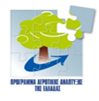 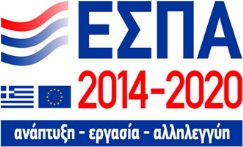 ΜΕΤΡΟ 19: «ΤΟΠΙΚΗ ΑΝΑΠΤΥΞΗ ΜE ΠΡΩΤΟΒΟΥΛΙΑ ΤΟΠΙΚΩΝ ΚΟΙΝΟΤΗΤΩΝ (CLLD) – LEADER» ΠΑΑ 2014 -2020ΥΠΟΜΕΤΡΟ 19.2: «Στήριξη υλοποίησης δράσεων των στρατηγικών τοπικής ανάπτυξης με πρωτοβουλία τοπικών κοινοτήτων (CLLD/LEADER)»ΔΡΑΣΗ 19.2.4: «ΒΑΣΙΚΕΣ ΥΠΗΡΕΣΙΕΣ & ΑΝΑΠΛΑΣΗ ΧΩΡΙΩΝ ΣΕ ΑΓΡΟΤΙΚΕΣ ΠΕΡΙΟΧΕΣ»1η ΠΡΟΣΚΛΗΣΗ (ΔΗΜΟΣΙΑ ΕΡΓΑ)ΣΤΟ ΤΟΠΙΚΟ ΠΡΟΓΡΑΜΜΑ ΤΗΣ ΟΤΔ «ΑΝΑΠΤΥΞΙΑΚΗ ΝΟΜΟΥ ΗΜΑΘΙΑΣ Α.Ε.  ΑΝΑΠΤΥΞΙΑΚΗ ΑΝΩΝΥΜΗ ΕΤΑΙΡΕΙΑ Ο.Τ.Α.»ΠΑΡΑΡΤΗΜΑ ΑΙΤΗΣΗΣ ΣΤΗΡΙΞΗΣ 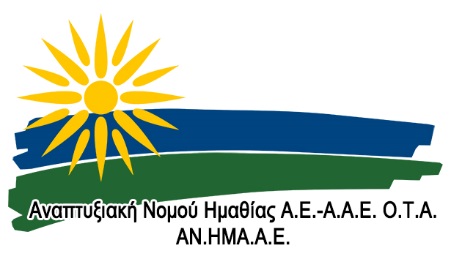 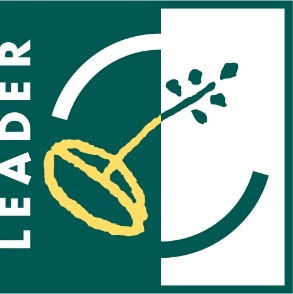 ΔΙΑΝΕΜΕΤΑΙ ΔΩΡΕΑΝ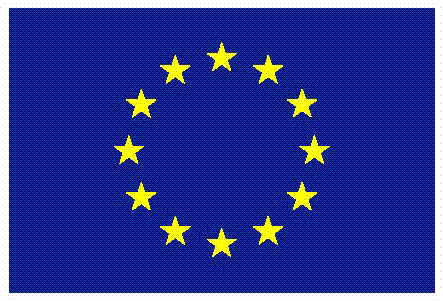 ΕΥΡΩΠΑΪΚΟ ΓΕΩΡΓΙΚΟΤΑΜΕΙΟ ΑΓΡΟΤΙΚΗΣ ΑΝΑΠΤΥΞΗΣΗ Ευρώπη επενδύει στιςΑγροτικές περιοχέςΗΜΕΡΟΜΗΝΙΑ:……….1. ΓΕΝΙΚΑ ΣΤΟΙΧΕΙΑ ΠΡΑΞΗΣ2. ΣΤΟΙΧΕΙΑ ΑΙΤΟΥΝΤΟΣΣυμπληρώνεται Χ στο αντίστοιχο πεδίο(*) στη στήλη αναφέρεται η σχέση με το προτεινόμενο έργο (ίδιο ή συμπληρωματικό φυσικό αντικείμενο)Ο πίνακας δε συμπληρώνεται στην περίπτωση που ο υποψήφιος δικαιούχος είναι ΟΤΑ3. ΣΤΟΙΧΕΙΑ ΦΥΣΙΚΟΥ ΑΝΤΙΚΕΙΜΕΝΟΥ ΠΡΑΞΗΣΤο έργο παράγει έσοδα;4. ΠΡΟΫΠΟΛΟΓΙΣΜΟΣ ΠΡΟΤΕΙΝΟΜΕΝΗΣ ΠΡΑΞΗΣ4.1. ΠΡΟΤΕΙΝΟΜΕΝΑ ΕΡΓΑ ΥΠΟΔΟΜΗΣ ΚΑΙ ΠΕΡΙΒΑΛΛΟΝΤΟΣ ΧΩΡΟΥ4.2. ΠΡΟΤΕΙΝΟΜΕΝΕΣ ΚΤΙΡΙΑΚΕΣ ΕΓΚΑΤΑΣΤΑΣΕΙΣ4.3.3 ΜΗΧΑΝΟΛΟΓΙΚΟΣ ΕΞΟΠΛΙΣΜΟΣ4.3.4 ΛΟΙΠΟΣ ΕΞΟΠΛΙΣΜΟΣ4.3.5 ΕΞΟΠΛΙΣΜΟΣ ΑΠΕ4.4 ΣΥΝΟΠΤΙΚΗ ΑΝΑΛΥΣΗ ΚΟΣΤΟΥΣ ΤΗΣ ΠΡΟΤΑΣΗΣ – ΧΡΟΝΟΔΙΑΓΡΑΜΜΑ(*) Στο χρονοδιάγραμμα συμπληρώνεται το ποσοστό της συγκεκριμένης κατηγορίας δαπάνης που υπολογίζεται να εκτελεστεί στο συγκεκριμένο εξάμηνο(**) Συμπληρώνεται το ποσοστό υλοποίησης του έργου ανά εξάμηνο4.5 ΧΡΗΜΑΤΟΔΟΤΙΚΟ ΣΧΗΜΑ – ΚΑΛΥΨΗ ΙΔΙΩΤΙΚΗΣ ΣΥΜΜΕΤΟΧΗΣ4.6 ΣΤΟΙΧΕΙΑ ΓΙΑ ΤΟΝ ΥΠΟΛΟΓΙΣΜΟ ΤΩΝ ΚΟΙΝΩΝ ΔΕΙΚΤΩΝ ΠΑΡΑΚΟΛΟΥΘΗΣΗΣ ΚΑΙ ΑΞΙΟΛΟΓΗΣΗΣΛΟΓΟΤΥΠΟ ΔΙΚΑΙΟΥΧΟΥΛΟΓΟΤΥΠΟ ΔΙΚΑΙΟΥΧΟΥ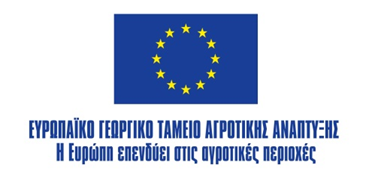 Δικαιούχος: Δικαιούχος: Πόλη:Πόλη:Πόλη:Ταχ. Διεύθυνση: Ταχ. Διεύθυνση: Ημερομηνία:Ημερομηνία:Ημερομηνία:Ταχ. Κώδικας: Ταχ. Κώδικας: Αρ. Πρωτ.:Αρ. Πρωτ.:Αρ. Πρωτ.:Πληροφορίες:Πληροφορίες:Τηλέφωνο:Τηλέφωνο:Fax:Fax:E-mail:E-mail:Προς: Αναπτυξιακή Νομού Ημαθίας Α.Ε. – Αναπτυξιακή Ανώνυμη Εταιρεία Ο.Τ.Α.Θεσσαλονίκης 46, 591 31, ΒέροιαΠρος: Αναπτυξιακή Νομού Ημαθίας Α.Ε. – Αναπτυξιακή Ανώνυμη Εταιρεία Ο.Τ.Α.Θεσσαλονίκης 46, 591 31, ΒέροιαΠρος: Αναπτυξιακή Νομού Ημαθίας Α.Ε. – Αναπτυξιακή Ανώνυμη Εταιρεία Ο.Τ.Α.Θεσσαλονίκης 46, 591 31, ΒέροιαΤίτλος ΥποέργουΣυνολικός Προϋπολογισμός (Συνολική Δημόσια Δαπάνη) (€)Επιλέξιμη Δημόσια Δαπάνη (€)Μη επιλέξιμες λοιπές αξίες (€)Ιδιωτική Συμμετοχή (€)ΥΠΟΕΡΓΟ 1: …..ΥΠΟΕΡΓΟ 2: …..ΥΠΟΕΡΓΟ 3: …..ΣύνολοΟ Νόμιμος Εκπρόσωπος Δικαιούχου(υπογραφή)Κωδικός ΟΠΣΑΑ:Δικαιούχος Πράξης:Τίτλος πράξης:Περιοχή υλοποίησης:Περιοχή υλοποίησης:Διεύθυνση / Οικισμός:Τοπική/Δημοτική Κοινότητα:Δημοτική Ενότητα:Δήμος:Προϋπολογισμός Έργου: Προϋπολογισμός Έργου: Προϋπολογισμός (€):Δημόσια Δαπάνη (€):Ιδιωτική Συμμετοχή (:)Επωνυμία Δικαιούχου: ………..Νομική Μορφή: Ταχ. Διεύθυνση: Ταχ. Κώδικας: Νόμιμος Εκπρόσωπος:Πληροφορίες:Τηλέφωνο:Fax:E-mail:ειδοσ δικαιουχουΦυσικό πρόσωποΟΤΑ Α΄βαθμούΟΤΑ Β΄βαθμούΝομικό Πρόσωπο ΟΤΑΆλλος φορέας τοπικής αυτοδιοίκησηςΙδιωτικός φορέας μη κερδοσκοπικού χαρακτήρα με σχετικό καταστατικό σκοπόΓυναικείος ΣύλλογοςΆλλοΣΥΣΤΑΣΗ ΦΟΡΕΑΣΥΣΤΑΣΗ ΦΟΡΕΑΈχει συσταθεί ο φορέας υλοποίησης της επένδυσης (εταιρεία, νομικό πρόσωπο κλπ)Δεν έχει συσταθεί ο φορέας υλοποίησης της επένδυσης (εταιρεία, νομικό πρόσωπο κλπ)Δεν απαιτείται σύσταση φορέαΠΡΟΗΓΟΥΜΕΝΕΣ ΕΠΙΧΟΡΗΓΗΣΕΙΣ ΕΡΓΩΝ ΤΟΥ ΥΠΟΨΗΦΙΟΥ ΔΙΚΑΙΟΥΧΟΥ ΣΤΑ ΠΛΑΙΣΙΑ ΚΟΙΝΟΤΙΚΩΝ Ή ΕΘΝΙΚΩΝ ΕΝΙΣΧΥΣΕΩΝΠΡΟΗΓΟΥΜΕΝΕΣ ΕΠΙΧΟΡΗΓΗΣΕΙΣ ΕΡΓΩΝ ΤΟΥ ΥΠΟΨΗΦΙΟΥ ΔΙΚΑΙΟΥΧΟΥ ΣΤΑ ΠΛΑΙΣΙΑ ΚΟΙΝΟΤΙΚΩΝ Ή ΕΘΝΙΚΩΝ ΕΝΙΣΧΥΣΕΩΝΠΡΟΗΓΟΥΜΕΝΕΣ ΕΠΙΧΟΡΗΓΗΣΕΙΣ ΕΡΓΩΝ ΤΟΥ ΥΠΟΨΗΦΙΟΥ ΔΙΚΑΙΟΥΧΟΥ ΣΤΑ ΠΛΑΙΣΙΑ ΚΟΙΝΟΤΙΚΩΝ Ή ΕΘΝΙΚΩΝ ΕΝΙΣΧΥΣΕΩΝΠΡΟΗΓΟΥΜΕΝΕΣ ΕΠΙΧΟΡΗΓΗΣΕΙΣ ΕΡΓΩΝ ΤΟΥ ΥΠΟΨΗΦΙΟΥ ΔΙΚΑΙΟΥΧΟΥ ΣΤΑ ΠΛΑΙΣΙΑ ΚΟΙΝΟΤΙΚΩΝ Ή ΕΘΝΙΚΩΝ ΕΝΙΣΧΥΣΕΩΝΠΡΟΗΓΟΥΜΕΝΕΣ ΕΠΙΧΟΡΗΓΗΣΕΙΣ ΕΡΓΩΝ ΤΟΥ ΥΠΟΨΗΦΙΟΥ ΔΙΚΑΙΟΥΧΟΥ ΣΤΑ ΠΛΑΙΣΙΑ ΚΟΙΝΟΤΙΚΩΝ Ή ΕΘΝΙΚΩΝ ΕΝΙΣΧΥΣΕΩΝΠΡΟΗΓΟΥΜΕΝΕΣ ΕΠΙΧΟΡΗΓΗΣΕΙΣ ΕΡΓΩΝ ΤΟΥ ΥΠΟΨΗΦΙΟΥ ΔΙΚΑΙΟΥΧΟΥ ΣΤΑ ΠΛΑΙΣΙΑ ΚΟΙΝΟΤΙΚΩΝ Ή ΕΘΝΙΚΩΝ ΕΝΙΣΧΥΣΕΩΝΠΡΟΗΓΟΥΜΕΝΕΣ ΕΠΙΧΟΡΗΓΗΣΕΙΣ ΕΡΓΩΝ ΤΟΥ ΥΠΟΨΗΦΙΟΥ ΔΙΚΑΙΟΥΧΟΥ ΣΤΑ ΠΛΑΙΣΙΑ ΚΟΙΝΟΤΙΚΩΝ Ή ΕΘΝΙΚΩΝ ΕΝΙΣΧΥΣΕΩΝΠΡΟΗΓΟΥΜΕΝΕΣ ΕΠΙΧΟΡΗΓΗΣΕΙΣ ΕΡΓΩΝ ΤΟΥ ΥΠΟΨΗΦΙΟΥ ΔΙΚΑΙΟΥΧΟΥ ΣΤΑ ΠΛΑΙΣΙΑ ΚΟΙΝΟΤΙΚΩΝ Ή ΕΘΝΙΚΩΝ ΕΝΙΣΧΥΣΕΩΝΠΡΟΗΓΟΥΜΕΝΕΣ ΕΠΙΧΟΡΗΓΗΣΕΙΣ ΕΡΓΩΝ ΤΟΥ ΥΠΟΨΗΦΙΟΥ ΔΙΚΑΙΟΥΧΟΥ ΣΤΑ ΠΛΑΙΣΙΑ ΚΟΙΝΟΤΙΚΩΝ Ή ΕΘΝΙΚΩΝ ΕΝΙΣΧΥΣΕΩΝΠΡΟΗΓΟΥΜΕΝΕΣ ΕΠΙΧΟΡΗΓΗΣΕΙΣ ΕΡΓΩΝ ΤΟΥ ΥΠΟΨΗΦΙΟΥ ΔΙΚΑΙΟΥΧΟΥ ΣΤΑ ΠΛΑΙΣΙΑ ΚΟΙΝΟΤΙΚΩΝ Ή ΕΘΝΙΚΩΝ ΕΝΙΣΧΥΣΕΩΝΑ/ΑΠΡΟΓΡΑΜΜΑΦΟΡΕΑΣ ΕΓΚΡΙΣΗΣΑΡΙΘΜΟΣ ΠΡΩΤΟΚΟΛΛΟΥ – ΗΜ/ΝΙΑ ΕΓΚΡΙΣΗΣΑΦΜΕΓΚΕΚΡΙΜΕΝΟΣ ΠΡΟΫΠΟΛΟΓΙΣΜΟΣ (€)ΕΓΚΕΚΡΙΜΕΝΗ ΕΠΙΧΟΡΗΓΗΣΗ (€)ΗΜ/ΝΙΑ ΑΠΟΠΛΗΡΩΜΗΣΣΧΕΣΗ ΜΕ ΤΟ ΠΡΟΤΕΙΝΟΜΕΝΟ ΕΡΓΟ (*)ΕΙΣΠΡΑΧΘΕΙΣΑ ΕΠΙΧΟΡΗΓΗΣΗ  €)ΣΤΟΙΧΕΙΑ ΚΑΙ ΦΩΤΟΓΡΑΦΙΚΗ ΑΠΕΙΚΟΝΙΣΗ ΤΗΣ ΥΦΙΣΤΑΜΕΝΗΣ ΚΑΤΑΣΤΑΣΗΣ ΤΟΥ ΠΡΟΤΕΙΝΟΜΕΝΟΥ ΕΡΓΟΥ (εκτός άυλων ενεργειών)ΣΥΝΟΠΤΙΚΗ ΠΕΡΙΓΡΑΦΗ ΤΗΣ ΥΦΙΣΤΑΜΕΝΗΣ ΚΑΤΑΣΤΑΣΗΣ ΤΟΥ ΠΡΟΤΕΙΝΟΜΕΝΟΥ ΕΡΓΟΥ (με αναφορά στα βασικά τεχνικά, λειτουργικά και λοιπά χαρακτηριστικά αυτής.)ΦΩΤΟΓΡΑΦΙΚΗ ΑΠΕΙΚΟΝΙΣΗ (με επισύναψη ευκρινών φωτογραφιών όπου αποτυπώνεται η υφιστάμενη κατάσταση του προτεινόμενου έργου)ΠΕΡΙΓΡΑΦΗ ΤΗΣ ΠΡΟΤΕΙΝΟΜΕΝΗΣ ΠΡΑΞΗΣΣΥΝΟΠΤΙΚΗ ΠΕΡΙΓΡΑΦΗ ΦΥΣΙΚΟΥ ΑΝΤΙΚΕΙΜΕΝΟΥ ΠΡΆΞΗΣ με αναφορά στα βασικά τεχνικά, λειτουργικά και λοιπά χαρακτηριστικά αυτής, καθώς και στην περιγραφή του βαθμού κάλυψης των προτεινόμενων παρεμβάσεων της μελέτης συνολικής θεώρησης του οικισμού, λαμβάνοντας υπόψη τον αριθμό και την ιεράρχηση των προτεινόμενων από τη μελέτη παρεμβάσεων, αναφέροντας και αιτιολογώντας ποιες από αυτές καλύπτονται στο πλαίσιο του προτεινόμενου έργου. (όπου απαιτείται).ΜΕΘΟΔΟΛΟΓΙΑ ΥΛΟΠΟΙΗΣΗΣ (επιλογή μεθοδολογίας και ανάλυση της υλοποίησης της πράξης και των επιμέρους υποέργων της, με αναφορά και στην διαδικασία σύναψης Δημοσίων Συμβάσεων, εφόσον απαιτείται)ΠΑΡΑΔΟΤΕΑ ΠΡΑΞΗΣ(Αναφορά στα ευδιάκριτα παραδοτέα (υποέργα) και το χρονοδιάγραμμα ολοκλήρωσής τους)ΠΕΡΙΓΡΑΦΗ ΣΚΟΠΙΜΟΤΗΤΑΣ ΠΡΟΤΕΙΝΟΜΕΝΟΥ ΕΡΓΟΥ (Περιγραφή της συσχέτισης του προτεινόμενου έργου με τους στόχους και τις προτεραιότητες του τοπικού προγράμματος)ΒΙΩΣΙΜΟΤΗΤΑ ΛΕΙΤΟΥΡΓΙΚΟΤΗΤΑ ΚΑΙ ΑΞΙΟΠΟΙΗΣΗ ΠΡΑΞΗΣ – ΤΕΚΜΗΡΙΩΣΗ ΤΗΣ ΔΥΝΑΤΟΤΗΤΑΣ ΤΟΥ ΔΙΚΑΙΟΥΧΟΥ ΑΝΑΦΟΡΙΚΑ ΜΕ ΤΗ ΛΕΙΤΟΥΡΓΙΑ-ΣΥΝΤΉΡΗΣΗ ΤΟΥ ΕΡΓΟΥ (περιγραφή του τρόπου με τον οποίο τα παραδοτέα της πράξης θα αξιοποιηθούν. Π.χ. σε περίπτωση πράξης υποδομών, όπου απαιτείται συντήρηση και λειτουργία, ο δικαιούχος θα πρέπει να αναφέρει την ύπαρξη σχετικών φορέων/δομών/μηχανισμών λειτουργίας ή να προβλέπει τις αναγκαίες ενέργειες με συγκεκριμένο χρονοδιάγραμμα, προκειμένου να εξασφαλιστεί η συντήρηση και λειτουργία. Σε περίπτωση πράξεων που δεν εμπεριέχουν διαδικασίες λειτουργίας-συντήρησης, θα πρέπει να επεξηγείται ο τρόπος αξιοποίησης των αποτελεσμάτων της). ΝΑΙΟΧΙΣΥΜΒΙΒΑΣΙΜΟ ΤΗΣ ΕΝΙΣΧΥΣΗΣ ΜΕ ΤΟ ΔΙΚΑΙΟ ΤΟΥ ΑΝΤΑΓΩΝΙΣΜΟΥ ΠΕΡΙ ΚΡΑΤΙΚΩΝ ΕΝΙΣΧΥΣΕΩΝ(συμπληρώνεται εφόσον η πράξη ενέχει στοιχεία κρατικών ενισχύσεων. Θα πρέπει να αποτυπώνονται οι ενέργειες που διασφαλίζουν εκ των προτέρων το συμβιβάσιμο της ενίσχυσης με το δίκαιο του ανταγωνισμού περί κρατικών ενισχύσεων. Λαμβάνεται υπόψη ο σχετικός οδηγός του ΕΣΠΑ 2014-2020 για την αρχική αξιολόγηση του κριτηρίου ύπαρξης κρατικής ενίσχυσης στην πράξη.) ΠΕΡΙΓΡΑΦΗ ΕΝΣΩΜΑΤΩΣΗΣ ΤΩΝ ΑΚΟΛΟΥΘΩΝ (ΟΡΙΖΟΝΤΙΩΝ) ΠΟΛΙΤΙΚΩΝ ΑΠΟ ΤΗΝ ΠΡΑΞΗΠΡΟΑΣΠΙΣΗ ΚΑΙ ΠΡΟΑΓΩΓΗ ΤΗΣ ΙΣΟΤΗΤΑΣ ΜΕΤΑΞΥ ΑΝΔΡΩΝ ΚΑΙ ΓΥΝΑΙΚΩΝ ΚΑΙ ΑΠΟΤΡΟΠΗ ΚΑΘΕ ΔΙΑΚΡΙΣΗΣ ΛΟΓΩ ΦΥΛΟΥ, ΦΥΛΗΣ, ΕΘΝΟΤΙΚΗΣ ΚΑΤΑΓΩΓΗΣ, ΘΡΗΣΚΕΙΑΣ, ΠΕΠΟΙΘΗΣΕΩΝ, ΑΝΑΠΗΡΙΑΣ, ΗΛΙΚΙΑΣ, ΓΕΝΕΤΗΣΙΟΥ ΠΡΟΣΑΝΑΤΟΛΙΣΜΟΥ:ΕΞΑΣΦΑΛΙΣΗ ΠΡΟΣΒΑΣΙΜΟΤΗΤΑΣ ΤΩΝ ΑΤΟΜΩΝ ΜΕ ΑΝΑΠΗΡΙΑ (ΕΚΘΕΣΗ ΤΕΚΜΗΡΙΩΣΗΣ):(θα πρέπει να αναφέρονται οι απαιτήσεις που απορρέουν από τη νομοθεσία για την εξασφάλιση της πρόσβασης σε ΑμεΑ και να περιγράφεται ο τρόπος με τον οποίο αυτές προβλέπεται να ικανοποιηθούν. Στην περίπτωση που δεν προβλέπονται σχετικές απαιτήσεις (λαμβάνοντας υπόψη τη φύση της πράξης) δηλώνεται το γεγονός αυτό από το δυνητικό δικαιούχο.Στην περίπτωση που η προτεινόμενη πράξη έχει συμβασιοποιηθεί και δεν έχει γίνει πρόβλεψη για ΑΜΕΑ, εφόσον απαιτείται  από τη φύση της πράξης και την αντίστοιχη νομοθεσία, θα πρέπει να δεσμευθεί ο δυνητικός δικαιούχος ότι θα αναλάβει όλες τις δαπάνες προσαρμογής για εξασφάλιση προσβασιμότητας για ΑΜΕΑ με δικά του έξοδα)ΑΕΙΦΟΡΟΣ ΑΝΑΠΤΥΞΗ: ΣΥΜΒΑΤΟΤΗΤΑ ΤΗΣ ΠΡΑΞΗΣ ΜΕ ΤΙΣ ΑΡΧΕΣ ΤΗΣ ΑΕΙΦΟΡΟΥ ΑΝΑΠΤΥΞΗΣ ΚΑΙ ΕΙΔΙΚΟΤΕΡΑ ΜΕ τους ΟΡΟΥΣ, ΠΕΡΙΡΟΡΙΣΜΟΥΣ ΚΑΙ ΚΕΤΑΥΘΥΝΣΕΙΣ ΤΗΣ ΣΤΡΑΤΗΓΙΚΗΣ ΜΕΛΕΤΗΣ ΠΕΡΙΒΑΛΛΟΝΤΙΚΩΝ ΕΠΙΠΤΩΣΕΩΝ ΤΟΥ ΠΑΑ 2014-2020: (Σημειώνεται ότι η Έγκριση Περιβαλλοντικών Όρων ή, η απαλλαγή από την υποχρέωση, ανάλογα με τη φύση της προτεινόμενης πράξης, θα υποβάλλεται με την αίτηση ενίσχυσης)ΠΙΝΑΚΑΣ ΣΥΜΜΟΡΦΩΣΗΣ ΤΗΣ ΠΡΟΤΕΙΝΟΜΕΝΗΣ ΠΡΑΞΗΣ ΜΕ ΤΙΣ ΚΑΤΕΥΘΥΝΣΕΙΣ ΤΗΣ 152950/23-10-2015 ΚΥΑ έγκρισης της ΣΜΠΕ ΤΟΥ ΠΡΟΓΡΑΜΜΑΤΟΣ ΑΓΡΟΤΙΚΗΣ ΑΝΑΠΤΥΞΗΣ ΠΑΑ 2014-2020»ΠΙΝΑΚΑΣ ΣΥΜΜΟΡΦΩΣΗΣ ΤΗΣ ΠΡΟΤΕΙΝΟΜΕΝΗΣ ΠΡΑΞΗΣ ΜΕ ΤΙΣ ΚΑΤΕΥΘΥΝΣΕΙΣ ΤΗΣ 152950/23-10-2015 ΚΥΑ έγκρισης της ΣΜΠΕ ΤΟΥ ΠΡΟΓΡΑΜΜΑΤΟΣ ΑΓΡΟΤΙΚΗΣ ΑΝΑΠΤΥΞΗΣ ΠΑΑ 2014-2020»ΠΙΝΑΚΑΣ ΣΥΜΜΟΡΦΩΣΗΣ ΤΗΣ ΠΡΟΤΕΙΝΟΜΕΝΗΣ ΠΡΑΞΗΣ ΜΕ ΤΙΣ ΚΑΤΕΥΘΥΝΣΕΙΣ ΤΗΣ 152950/23-10-2015 ΚΥΑ έγκρισης της ΣΜΠΕ ΤΟΥ ΠΡΟΓΡΑΜΜΑΤΟΣ ΑΓΡΟΤΙΚΗΣ ΑΝΑΠΤΥΞΗΣ ΠΑΑ 2014-2020»ΠΙΝΑΚΑΣ ΣΥΜΜΟΡΦΩΣΗΣ ΤΗΣ ΠΡΟΤΕΙΝΟΜΕΝΗΣ ΠΡΑΞΗΣ ΜΕ ΤΙΣ ΚΑΤΕΥΘΥΝΣΕΙΣ ΤΗΣ 152950/23-10-2015 ΚΥΑ έγκρισης της ΣΜΠΕ ΤΟΥ ΠΡΟΓΡΑΜΜΑΤΟΣ ΑΓΡΟΤΙΚΗΣ ΑΝΑΠΤΥΞΗΣ ΠΑΑ 2014-2020»ΠΙΝΑΚΑΣ ΣΥΜΜΟΡΦΩΣΗΣ ΤΗΣ ΠΡΟΤΕΙΝΟΜΕΝΗΣ ΠΡΑΞΗΣ ΜΕ ΤΙΣ ΚΑΤΕΥΘΥΝΣΕΙΣ ΤΗΣ 152950/23-10-2015 ΚΥΑ έγκρισης της ΣΜΠΕ ΤΟΥ ΠΡΟΓΡΑΜΜΑΤΟΣ ΑΓΡΟΤΙΚΗΣ ΑΝΑΠΤΥΞΗΣ ΠΑΑ 2014-2020»ΠΙΝΑΚΑΣ ΣΥΜΜΟΡΦΩΣΗΣ ΤΗΣ ΠΡΟΤΕΙΝΟΜΕΝΗΣ ΠΡΑΞΗΣ ΜΕ ΤΙΣ ΚΑΤΕΥΘΥΝΣΕΙΣ ΤΗΣ 152950/23-10-2015 ΚΥΑ έγκρισης της ΣΜΠΕ ΤΟΥ ΠΡΟΓΡΑΜΜΑΤΟΣ ΑΓΡΟΤΙΚΗΣ ΑΝΑΠΤΥΞΗΣ ΠΑΑ 2014-2020»ΟΡΟΙ, ΠΕΡΙΟΡΙΣΜΟΙ & ΚΑΤΕΥΘΥΝΣΕΙΣ ΥΛΟΠΟΙΗΣΗΣ ΤΟΥ ΠΑΑ ΓΙΑ ΤΗΝ ΠΡΟΣΤΑΣΤΙΑ & ΔΙΑΧΕΙΡΙΣΗ ΤΟΥ ΠΕΡΙΒΑΛΛΟΝΤΟΣ, ΣΥΜΦΩΝΑ ΜΕ ΤΗΝ ΥΠ. ΑΡΙΘΜ. 152950/23-10-2015 ΚΥΑ ΕΓΚΡΙΣΗΣ ΣΜΠΕ ΣΥΜΜΟΡΦΩΣΗ ΕΞΕΤΑΖΟΜΕΝΗΣ ΠΡΑΞΗΣΣΥΜΜΟΡΦΩΣΗ ΕΞΕΤΑΖΟΜΕΝΗΣ ΠΡΑΞΗΣΣΥΜΜΟΡΦΩΣΗ ΕΞΕΤΑΖΟΜΕΝΗΣ ΠΡΑΞΗΣΣΥΜΜΟΡΦΩΣΗ ΕΞΕΤΑΖΟΜΕΝΗΣ ΠΡΑΞΗΣΠΑΡΑΤΗΡΗΣΕΙΣ1. Για τη διατήρηση της βιοποικιλότητας  και την προστασία  των σημαντικών φυσικών οικοτόπων και της άγριας χλωρίδας και πανίδας, θα πρέπει μέσω του μηχανισμού διαχείρισης και υλοποίησης του ΠΑΑ, είτε με τη θέσπιση ειδικών κριτηρίων, είτε με βάση τους εγκεκριμένους περιβαλλοντικούς όρους των αξιολογούμενων προς ένταξη πράξεων, να ακολουθούνται οι παρακάτω κατευθύνσεις:1. Για τη διατήρηση της βιοποικιλότητας  και την προστασία  των σημαντικών φυσικών οικοτόπων και της άγριας χλωρίδας και πανίδας, θα πρέπει μέσω του μηχανισμού διαχείρισης και υλοποίησης του ΠΑΑ, είτε με τη θέσπιση ειδικών κριτηρίων, είτε με βάση τους εγκεκριμένους περιβαλλοντικούς όρους των αξιολογούμενων προς ένταξη πράξεων, να ακολουθούνται οι παρακάτω κατευθύνσεις:1. Για τη διατήρηση της βιοποικιλότητας  και την προστασία  των σημαντικών φυσικών οικοτόπων και της άγριας χλωρίδας και πανίδας, θα πρέπει μέσω του μηχανισμού διαχείρισης και υλοποίησης του ΠΑΑ, είτε με τη θέσπιση ειδικών κριτηρίων, είτε με βάση τους εγκεκριμένους περιβαλλοντικούς όρους των αξιολογούμενων προς ένταξη πράξεων, να ακολουθούνται οι παρακάτω κατευθύνσεις:1. Για τη διατήρηση της βιοποικιλότητας  και την προστασία  των σημαντικών φυσικών οικοτόπων και της άγριας χλωρίδας και πανίδας, θα πρέπει μέσω του μηχανισμού διαχείρισης και υλοποίησης του ΠΑΑ, είτε με τη θέσπιση ειδικών κριτηρίων, είτε με βάση τους εγκεκριμένους περιβαλλοντικούς όρους των αξιολογούμενων προς ένταξη πράξεων, να ακολουθούνται οι παρακάτω κατευθύνσεις:1. Για τη διατήρηση της βιοποικιλότητας  και την προστασία  των σημαντικών φυσικών οικοτόπων και της άγριας χλωρίδας και πανίδας, θα πρέπει μέσω του μηχανισμού διαχείρισης και υλοποίησης του ΠΑΑ, είτε με τη θέσπιση ειδικών κριτηρίων, είτε με βάση τους εγκεκριμένους περιβαλλοντικούς όρους των αξιολογούμενων προς ένταξη πράξεων, να ακολουθούνται οι παρακάτω κατευθύνσεις:1. Για τη διατήρηση της βιοποικιλότητας  και την προστασία  των σημαντικών φυσικών οικοτόπων και της άγριας χλωρίδας και πανίδας, θα πρέπει μέσω του μηχανισμού διαχείρισης και υλοποίησης του ΠΑΑ, είτε με τη θέσπιση ειδικών κριτηρίων, είτε με βάση τους εγκεκριμένους περιβαλλοντικούς όρους των αξιολογούμενων προς ένταξη πράξεων, να ακολουθούνται οι παρακάτω κατευθύνσεις:1.1. Η διαδικασία αξιολόγησης και επιλογής προτάσεων  για ένταξη στο ΠΑΑ, που αφορούν σε έργα ή δράσεις εντός περιοχών του δικτύου Natura 2000, θα πρέπει να λαμβάνει υπόψη τις  απαιτήσεις της νομοθεσίας  για την προστασία της βιοποικιλότητας και το βαθμό  συσχέτισης των αξιολογούμενων προτάσεων με τους  στόχους  διατήρησης των προστατευόμενων ειδών και οικοτόπων κάθε περιοχής, ελέγχοντας παράλληλα τη  συμβατότητα με τις προβλέψεις των εγκεκριμένων σχεδίων διαχείρισης, όπου υφίστανται.Το προτεινόμενο έργο χωροθετείται εντός περιοχών του δικτύου Natura 2000 και στην περίπτωση αυτή, λαμβάνοντας υπόψη την εγκεκριμένη ΜΠΕ του έργου και την σχετική Απόφαση Έγκρισης Περιβαλλοντικών του Όρων, εξασφαλίζει κατά την υλοποίησή του την ύπαρξη των προβλεπόμενων στη σχετική περιβαλλοντική νομοθεσία για την προστασία της βιοποικιλότητας και την ανταπόκριση στους στόχους διατήρησης των προστατευόμενων ειδών και οικοτόπων, καθώς και τον έλεγχο της συμβατότητας με τις προβλέψεις των εγκεκριμένων σχεδίων διαχείρισης, όπου υφίστανταιΝΑΙ 1.1. Η διαδικασία αξιολόγησης και επιλογής προτάσεων  για ένταξη στο ΠΑΑ, που αφορούν σε έργα ή δράσεις εντός περιοχών του δικτύου Natura 2000, θα πρέπει να λαμβάνει υπόψη τις  απαιτήσεις της νομοθεσίας  για την προστασία της βιοποικιλότητας και το βαθμό  συσχέτισης των αξιολογούμενων προτάσεων με τους  στόχους  διατήρησης των προστατευόμενων ειδών και οικοτόπων κάθε περιοχής, ελέγχοντας παράλληλα τη  συμβατότητα με τις προβλέψεις των εγκεκριμένων σχεδίων διαχείρισης, όπου υφίστανται.Το προτεινόμενο έργο χωροθετείται εντός περιοχών του δικτύου Natura 2000 και στην περίπτωση αυτή, λαμβάνοντας υπόψη την εγκεκριμένη ΜΠΕ του έργου και την σχετική Απόφαση Έγκρισης Περιβαλλοντικών του Όρων, εξασφαλίζει κατά την υλοποίησή του την ύπαρξη των προβλεπόμενων στη σχετική περιβαλλοντική νομοθεσία για την προστασία της βιοποικιλότητας και την ανταπόκριση στους στόχους διατήρησης των προστατευόμενων ειδών και οικοτόπων, καθώς και τον έλεγχο της συμβατότητας με τις προβλέψεις των εγκεκριμένων σχεδίων διαχείρισης, όπου υφίστανταιΌΧΙ1.1. Η διαδικασία αξιολόγησης και επιλογής προτάσεων  για ένταξη στο ΠΑΑ, που αφορούν σε έργα ή δράσεις εντός περιοχών του δικτύου Natura 2000, θα πρέπει να λαμβάνει υπόψη τις  απαιτήσεις της νομοθεσίας  για την προστασία της βιοποικιλότητας και το βαθμό  συσχέτισης των αξιολογούμενων προτάσεων με τους  στόχους  διατήρησης των προστατευόμενων ειδών και οικοτόπων κάθε περιοχής, ελέγχοντας παράλληλα τη  συμβατότητα με τις προβλέψεις των εγκεκριμένων σχεδίων διαχείρισης, όπου υφίστανται.Το προτεινόμενο έργο χωροθετείται εντός περιοχών του δικτύου Natura 2000 και στην περίπτωση αυτή, λαμβάνοντας υπόψη την εγκεκριμένη ΜΠΕ του έργου και την σχετική Απόφαση Έγκρισης Περιβαλλοντικών του Όρων, εξασφαλίζει κατά την υλοποίησή του την ύπαρξη των προβλεπόμενων στη σχετική περιβαλλοντική νομοθεσία για την προστασία της βιοποικιλότητας και την ανταπόκριση στους στόχους διατήρησης των προστατευόμενων ειδών και οικοτόπων, καθώς και τον έλεγχο της συμβατότητας με τις προβλέψεις των εγκεκριμένων σχεδίων διαχείρισης, όπου υφίστανταιΔΕΝ ΑΦΟΡΑ1.2. Θα πρέπει να συμπεριληφθεί μεταξύ των κριτηρίων αξιολόγησης των προτάσεων και ο βαθμός συσχέτισης των έργων ή δράσεων που θα ενισχυθούν με την Εθνική Στρατηγική για τη Βιοποικιλότητα (φ.ε.κ. Β΄ 2383/8.8.2014).Το έργο, λαμβάνοντας υπόψη την εγκεκριμένη ΜΠΕ του και την σχετική Απόφαση Έγκρισης Περιβαλλοντικών του
Όρων, είναι συμβατό με την Εθνική Στρατηγική για τη Βιοποικιλότητα (φ.ε.κ. Β΄ 2383/8.8.2014), όπου απαιτείταιΝΑΙ 1.2. Θα πρέπει να συμπεριληφθεί μεταξύ των κριτηρίων αξιολόγησης των προτάσεων και ο βαθμός συσχέτισης των έργων ή δράσεων που θα ενισχυθούν με την Εθνική Στρατηγική για τη Βιοποικιλότητα (φ.ε.κ. Β΄ 2383/8.8.2014).Το έργο, λαμβάνοντας υπόψη την εγκεκριμένη ΜΠΕ του και την σχετική Απόφαση Έγκρισης Περιβαλλοντικών του
Όρων, είναι συμβατό με την Εθνική Στρατηγική για τη Βιοποικιλότητα (φ.ε.κ. Β΄ 2383/8.8.2014), όπου απαιτείταιΌΧΙ1.2. Θα πρέπει να συμπεριληφθεί μεταξύ των κριτηρίων αξιολόγησης των προτάσεων και ο βαθμός συσχέτισης των έργων ή δράσεων που θα ενισχυθούν με την Εθνική Στρατηγική για τη Βιοποικιλότητα (φ.ε.κ. Β΄ 2383/8.8.2014).Το έργο, λαμβάνοντας υπόψη την εγκεκριμένη ΜΠΕ του και την σχετική Απόφαση Έγκρισης Περιβαλλοντικών του
Όρων, είναι συμβατό με την Εθνική Στρατηγική για τη Βιοποικιλότητα (φ.ε.κ. Β΄ 2383/8.8.2014), όπου απαιτείταιΔΕΝ ΑΦΟΡΑ1.3. Οι  επενδύσεις για δασοκομικές τεχνολογίες ή  επεξεργασία, μετακίνηση και αξιοποίηση δασικών προϊόντων και υποπροϊόντων θα πρέπει να διασφαλίζουν την ευρωστία των δασικών οικοσυστημάτων.Το έργο, περιλαμβάνει επενδύσεις δασοκομικές  τεχνολογίες ή  επεξεργασία, μετακίνηση και αξιοποίηση δασικών προϊόντων και υποπροϊόντων και στην περίπτωση αυτή, λαμβάνοντας υπόψη την εγκεκριμένη ΜΠΕ του και την σχετική Απόφαση Έγκρισης Περιβαλλοντικών του Όρων, 
διασφαλίζει την ευρωστία των δασικών οικοσυστημάτων, όπου απαιτείταιΝΑΙ 1.3. Οι  επενδύσεις για δασοκομικές τεχνολογίες ή  επεξεργασία, μετακίνηση και αξιοποίηση δασικών προϊόντων και υποπροϊόντων θα πρέπει να διασφαλίζουν την ευρωστία των δασικών οικοσυστημάτων.Το έργο, περιλαμβάνει επενδύσεις δασοκομικές  τεχνολογίες ή  επεξεργασία, μετακίνηση και αξιοποίηση δασικών προϊόντων και υποπροϊόντων και στην περίπτωση αυτή, λαμβάνοντας υπόψη την εγκεκριμένη ΜΠΕ του και την σχετική Απόφαση Έγκρισης Περιβαλλοντικών του Όρων, 
διασφαλίζει την ευρωστία των δασικών οικοσυστημάτων, όπου απαιτείταιΌΧΙ1.3. Οι  επενδύσεις για δασοκομικές τεχνολογίες ή  επεξεργασία, μετακίνηση και αξιοποίηση δασικών προϊόντων και υποπροϊόντων θα πρέπει να διασφαλίζουν την ευρωστία των δασικών οικοσυστημάτων.Το έργο, περιλαμβάνει επενδύσεις δασοκομικές  τεχνολογίες ή  επεξεργασία, μετακίνηση και αξιοποίηση δασικών προϊόντων και υποπροϊόντων και στην περίπτωση αυτή, λαμβάνοντας υπόψη την εγκεκριμένη ΜΠΕ του και την σχετική Απόφαση Έγκρισης Περιβαλλοντικών του Όρων, 
διασφαλίζει την ευρωστία των δασικών οικοσυστημάτων, όπου απαιτείταιΔΕΝ ΑΦΟΡΑ2. Για την προστασία  των εδαφών και την αποφυγή απώλειας, ρύπανσης ή υποβάθμισής τους, θα πρέπει μέσω του μηχανισμού διαχείρισης και υλοποίησης του ΠΑΑ, είτε με τη θέσπιση ειδικών κριτηρίων, είτε με βάση τους εγκεκριμένους περιβαλλοντικούς όρους των  αξιολογούμενων   προς   ένταξη  πράξεων,  να  ακολουθούνται οι   παρακάτω κατευθύνσεις:2. Για την προστασία  των εδαφών και την αποφυγή απώλειας, ρύπανσης ή υποβάθμισής τους, θα πρέπει μέσω του μηχανισμού διαχείρισης και υλοποίησης του ΠΑΑ, είτε με τη θέσπιση ειδικών κριτηρίων, είτε με βάση τους εγκεκριμένους περιβαλλοντικούς όρους των  αξιολογούμενων   προς   ένταξη  πράξεων,  να  ακολουθούνται οι   παρακάτω κατευθύνσεις:2. Για την προστασία  των εδαφών και την αποφυγή απώλειας, ρύπανσης ή υποβάθμισής τους, θα πρέπει μέσω του μηχανισμού διαχείρισης και υλοποίησης του ΠΑΑ, είτε με τη θέσπιση ειδικών κριτηρίων, είτε με βάση τους εγκεκριμένους περιβαλλοντικούς όρους των  αξιολογούμενων   προς   ένταξη  πράξεων,  να  ακολουθούνται οι   παρακάτω κατευθύνσεις:2. Για την προστασία  των εδαφών και την αποφυγή απώλειας, ρύπανσης ή υποβάθμισής τους, θα πρέπει μέσω του μηχανισμού διαχείρισης και υλοποίησης του ΠΑΑ, είτε με τη θέσπιση ειδικών κριτηρίων, είτε με βάση τους εγκεκριμένους περιβαλλοντικούς όρους των  αξιολογούμενων   προς   ένταξη  πράξεων,  να  ακολουθούνται οι   παρακάτω κατευθύνσεις:2. Για την προστασία  των εδαφών και την αποφυγή απώλειας, ρύπανσης ή υποβάθμισής τους, θα πρέπει μέσω του μηχανισμού διαχείρισης και υλοποίησης του ΠΑΑ, είτε με τη θέσπιση ειδικών κριτηρίων, είτε με βάση τους εγκεκριμένους περιβαλλοντικούς όρους των  αξιολογούμενων   προς   ένταξη  πράξεων,  να  ακολουθούνται οι   παρακάτω κατευθύνσεις:2. Για την προστασία  των εδαφών και την αποφυγή απώλειας, ρύπανσης ή υποβάθμισής τους, θα πρέπει μέσω του μηχανισμού διαχείρισης και υλοποίησης του ΠΑΑ, είτε με τη θέσπιση ειδικών κριτηρίων, είτε με βάση τους εγκεκριμένους περιβαλλοντικούς όρους των  αξιολογούμενων   προς   ένταξη  πράξεων,  να  ακολουθούνται οι   παρακάτω κατευθύνσεις:2.1. Ενθάρρυνση προτάσεων για περιορισμό της διάβρωσης του εδάφους και την αύξηση της οργανικής του ύλης.Το έργο/δράση, λαμβάνοντας υπόψη την εγκεκριμένη ΜΠΕ του και την σχετική Απόφαση Έγκρισης Περιβαλλοντικών του
Όρων, περιορίζει τη διάβρωση του εδάφους και αυξάνει την οργανική του ύλη, όπου απαιτείταιΝΑΙ 2.1. Ενθάρρυνση προτάσεων για περιορισμό της διάβρωσης του εδάφους και την αύξηση της οργανικής του ύλης.Το έργο/δράση, λαμβάνοντας υπόψη την εγκεκριμένη ΜΠΕ του και την σχετική Απόφαση Έγκρισης Περιβαλλοντικών του
Όρων, περιορίζει τη διάβρωση του εδάφους και αυξάνει την οργανική του ύλη, όπου απαιτείταιΌΧΙ2.1. Ενθάρρυνση προτάσεων για περιορισμό της διάβρωσης του εδάφους και την αύξηση της οργανικής του ύλης.Το έργο/δράση, λαμβάνοντας υπόψη την εγκεκριμένη ΜΠΕ του και την σχετική Απόφαση Έγκρισης Περιβαλλοντικών του
Όρων, περιορίζει τη διάβρωση του εδάφους και αυξάνει την οργανική του ύλη, όπου απαιτείταιΔΕΝ ΑΦΟΡΑ2.2. Ελαχιστοποίηση αλλοιώσεων στο εδαφικό ανάγλυφο, ιδίως μέσω μέριμνας για την όσο το δυνατόν μικρότερη  επίδραση στη μορφολογία του εδάφους από τις μεθόδους γεωργικής καλλιέργειας και το σχεδιασμό των κτηνοτροφικών μονάδων.Το  έργο, λαμβάνοντας  υπόψη  την εγκεκριμένη  ΜΠΕ  του  και  την σχετική Απόφαση Έγκρισης Περιβαλλοντικών του Όρων, εξασφαλίζει την ελαχιστοποίηση αλλοιώσεων στο εδαφικό ανάγλυφο, ιδίως μέσω μέριμνας για την όσο το δυνατόν μικρότερη  επίδραση στη μορφολογία  του εδάφους  από τις μεθόδους γεωργικής καλλιέργειας και το σχεδιασμό των κτηνοτροφικών μονάδων, όπου απαιτείταιΝΑΙ 2.2. Ελαχιστοποίηση αλλοιώσεων στο εδαφικό ανάγλυφο, ιδίως μέσω μέριμνας για την όσο το δυνατόν μικρότερη  επίδραση στη μορφολογία του εδάφους από τις μεθόδους γεωργικής καλλιέργειας και το σχεδιασμό των κτηνοτροφικών μονάδων.Το  έργο, λαμβάνοντας  υπόψη  την εγκεκριμένη  ΜΠΕ  του  και  την σχετική Απόφαση Έγκρισης Περιβαλλοντικών του Όρων, εξασφαλίζει την ελαχιστοποίηση αλλοιώσεων στο εδαφικό ανάγλυφο, ιδίως μέσω μέριμνας για την όσο το δυνατόν μικρότερη  επίδραση στη μορφολογία  του εδάφους  από τις μεθόδους γεωργικής καλλιέργειας και το σχεδιασμό των κτηνοτροφικών μονάδων, όπου απαιτείταιΌΧΙ2.2. Ελαχιστοποίηση αλλοιώσεων στο εδαφικό ανάγλυφο, ιδίως μέσω μέριμνας για την όσο το δυνατόν μικρότερη  επίδραση στη μορφολογία του εδάφους από τις μεθόδους γεωργικής καλλιέργειας και το σχεδιασμό των κτηνοτροφικών μονάδων.Το  έργο, λαμβάνοντας  υπόψη  την εγκεκριμένη  ΜΠΕ  του  και  την σχετική Απόφαση Έγκρισης Περιβαλλοντικών του Όρων, εξασφαλίζει την ελαχιστοποίηση αλλοιώσεων στο εδαφικό ανάγλυφο, ιδίως μέσω μέριμνας για την όσο το δυνατόν μικρότερη  επίδραση στη μορφολογία  του εδάφους  από τις μεθόδους γεωργικής καλλιέργειας και το σχεδιασμό των κτηνοτροφικών μονάδων, όπου απαιτείταιΔΕΝ ΑΦΟΡΑ2.3. Εφαρμογή προγραμμάτων και δράσεων για τη μείωση των συγκεντρώσεων αζώτου και φωσφόρου στο έδαφος.Το έργο,  λαμβάνοντας  υπόψη την εγκεκριμένη ΜΠΕ του  κα  την σχετική Απόφαση Έγκρισης Περιβαλλοντικών του Όρων, εξασφαλίζει τη μείωση των συγκεντρώσεων αζώτου και φωσφόρου στο έδαφος, όπου απαιτείταιΝΑΙ 2.3. Εφαρμογή προγραμμάτων και δράσεων για τη μείωση των συγκεντρώσεων αζώτου και φωσφόρου στο έδαφος.Το έργο,  λαμβάνοντας  υπόψη την εγκεκριμένη ΜΠΕ του  κα  την σχετική Απόφαση Έγκρισης Περιβαλλοντικών του Όρων, εξασφαλίζει τη μείωση των συγκεντρώσεων αζώτου και φωσφόρου στο έδαφος, όπου απαιτείταιΌΧΙ2.3. Εφαρμογή προγραμμάτων και δράσεων για τη μείωση των συγκεντρώσεων αζώτου και φωσφόρου στο έδαφος.Το έργο,  λαμβάνοντας  υπόψη την εγκεκριμένη ΜΠΕ του  κα  την σχετική Απόφαση Έγκρισης Περιβαλλοντικών του Όρων, εξασφαλίζει τη μείωση των συγκεντρώσεων αζώτου και φωσφόρου στο έδαφος, όπου απαιτείταιΔΕΝ ΑΦΟΡΑ3. Για την ορθολογική διαχείριση των υδάτινων πόρων και την εξοικονόμηση  νερού θα
πρέπει, μέσω του μηχανισμού διαχείρισης και υλοποίησης του ΠΑΑ, να ακολουθούνται οι παρακάτω κατευθύνσεις:3. Για την ορθολογική διαχείριση των υδάτινων πόρων και την εξοικονόμηση  νερού θα
πρέπει, μέσω του μηχανισμού διαχείρισης και υλοποίησης του ΠΑΑ, να ακολουθούνται οι παρακάτω κατευθύνσεις:3. Για την ορθολογική διαχείριση των υδάτινων πόρων και την εξοικονόμηση  νερού θα
πρέπει, μέσω του μηχανισμού διαχείρισης και υλοποίησης του ΠΑΑ, να ακολουθούνται οι παρακάτω κατευθύνσεις:3. Για την ορθολογική διαχείριση των υδάτινων πόρων και την εξοικονόμηση  νερού θα
πρέπει, μέσω του μηχανισμού διαχείρισης και υλοποίησης του ΠΑΑ, να ακολουθούνται οι παρακάτω κατευθύνσεις:3. Για την ορθολογική διαχείριση των υδάτινων πόρων και την εξοικονόμηση  νερού θα
πρέπει, μέσω του μηχανισμού διαχείρισης και υλοποίησης του ΠΑΑ, να ακολουθούνται οι παρακάτω κατευθύνσεις:3. Για την ορθολογική διαχείριση των υδάτινων πόρων και την εξοικονόμηση  νερού θα
πρέπει, μέσω του μηχανισμού διαχείρισης και υλοποίησης του ΠΑΑ, να ακολουθούνται οι παρακάτω κατευθύνσεις:3.1. Ενθάρρυνση προτάσεων που περιλαμβάνουν  πρακτικές μείωσης κατανάλωσης νερού από πρωτογενείς υδατικούς πόρους ή/και μείωσης των υγρών αποβλήτων.Το έργο, λαμβάνοντας υπόψη την εγκεκριμένη ΜΠΕ του και την σχετική Απόφαση Έγκρισης Περιβαλλοντικών του Όρων, εξασφαλίζει πρακτικές μείωσης  κατανάλωσης νερού από πρωτογενείς υδατικούς πόρους ή/και μείωσης των υγρών αποβλήτων, όπου απαιτείταιΝΑΙ 3.1. Ενθάρρυνση προτάσεων που περιλαμβάνουν  πρακτικές μείωσης κατανάλωσης νερού από πρωτογενείς υδατικούς πόρους ή/και μείωσης των υγρών αποβλήτων.Το έργο, λαμβάνοντας υπόψη την εγκεκριμένη ΜΠΕ του και την σχετική Απόφαση Έγκρισης Περιβαλλοντικών του Όρων, εξασφαλίζει πρακτικές μείωσης  κατανάλωσης νερού από πρωτογενείς υδατικούς πόρους ή/και μείωσης των υγρών αποβλήτων, όπου απαιτείταιΌΧΙ3.1. Ενθάρρυνση προτάσεων που περιλαμβάνουν  πρακτικές μείωσης κατανάλωσης νερού από πρωτογενείς υδατικούς πόρους ή/και μείωσης των υγρών αποβλήτων.Το έργο, λαμβάνοντας υπόψη την εγκεκριμένη ΜΠΕ του και την σχετική Απόφαση Έγκρισης Περιβαλλοντικών του Όρων, εξασφαλίζει πρακτικές μείωσης  κατανάλωσης νερού από πρωτογενείς υδατικούς πόρους ή/και μείωσης των υγρών αποβλήτων, όπου απαιτείταιΔΕΝ ΑΦΟΡΑ3.2. Εφαρμογή των βασικών και συμπληρωματικών  μέτρων  που καθορίστηκαν στο Σχέδιο Διαχείρισης  των Λεκανών Απορροής Ποταμών του οικείου κάθε φορά Υδατικού Διαμερίσματος, ιδίως σε ότι αφορά θέματα άρδευσης και περιορισμό της ρύπανσης από λιπάσματα και φυτοπροστατευτικές ουσίες.Το έργο, λαμβάνοντας υπόψη την εγκεκριμένη ΜΠΕ του και την σχετική Απόφαση Έγκρισης Περιβαλλοντικών του Όρων, εξασφαλίζει την εφαρμογή των βασικών και συμπληρωματικών  μέτρων που καθορίστηκαν στο Σχέδιο Διαχείρισης των Λεκανών Απορροής Ποταμών του οικείου κάθε φορά Υδατικού Διαμερίσματος, ιδίως σε ότι αφορά θέματα άρδευσης και περιορισμό της ρύπανσης από λιπάσματα και φυτοπροστατευτικές ουσίες, όπου απαιτείταιΝΑΙ 3.2. Εφαρμογή των βασικών και συμπληρωματικών  μέτρων  που καθορίστηκαν στο Σχέδιο Διαχείρισης  των Λεκανών Απορροής Ποταμών του οικείου κάθε φορά Υδατικού Διαμερίσματος, ιδίως σε ότι αφορά θέματα άρδευσης και περιορισμό της ρύπανσης από λιπάσματα και φυτοπροστατευτικές ουσίες.Το έργο, λαμβάνοντας υπόψη την εγκεκριμένη ΜΠΕ του και την σχετική Απόφαση Έγκρισης Περιβαλλοντικών του Όρων, εξασφαλίζει την εφαρμογή των βασικών και συμπληρωματικών  μέτρων που καθορίστηκαν στο Σχέδιο Διαχείρισης των Λεκανών Απορροής Ποταμών του οικείου κάθε φορά Υδατικού Διαμερίσματος, ιδίως σε ότι αφορά θέματα άρδευσης και περιορισμό της ρύπανσης από λιπάσματα και φυτοπροστατευτικές ουσίες, όπου απαιτείταιΌΧΙ3.2. Εφαρμογή των βασικών και συμπληρωματικών  μέτρων  που καθορίστηκαν στο Σχέδιο Διαχείρισης  των Λεκανών Απορροής Ποταμών του οικείου κάθε φορά Υδατικού Διαμερίσματος, ιδίως σε ότι αφορά θέματα άρδευσης και περιορισμό της ρύπανσης από λιπάσματα και φυτοπροστατευτικές ουσίες.Το έργο, λαμβάνοντας υπόψη την εγκεκριμένη ΜΠΕ του και την σχετική Απόφαση Έγκρισης Περιβαλλοντικών του Όρων, εξασφαλίζει την εφαρμογή των βασικών και συμπληρωματικών  μέτρων που καθορίστηκαν στο Σχέδιο Διαχείρισης των Λεκανών Απορροής Ποταμών του οικείου κάθε φορά Υδατικού Διαμερίσματος, ιδίως σε ότι αφορά θέματα άρδευσης και περιορισμό της ρύπανσης από λιπάσματα και φυτοπροστατευτικές ουσίες, όπου απαιτείταιΔΕΝ ΑΦΟΡΑ3.3. Έμφαση σε πρωτοβουλίες που ενισχύουν την  προσαρμογή της γεωργικής παραγωγής στην κλιματική αλλαγή.Το έργο, λαμβάνοντας υπόψη την εγκεκριμένη  ΜΠΕ του και την σχετική Απόφαση Έγκρισης Περιβαλλοντικών του Όρων, ενισχύει την προσαρμογή της γεωργικής παραγωγής στην κλιματική αλλαγή, όπου απαιτείταιΝΑΙ 3.3. Έμφαση σε πρωτοβουλίες που ενισχύουν την  προσαρμογή της γεωργικής παραγωγής στην κλιματική αλλαγή.Το έργο, λαμβάνοντας υπόψη την εγκεκριμένη  ΜΠΕ του και την σχετική Απόφαση Έγκρισης Περιβαλλοντικών του Όρων, ενισχύει την προσαρμογή της γεωργικής παραγωγής στην κλιματική αλλαγή, όπου απαιτείταιΌΧΙ3.3. Έμφαση σε πρωτοβουλίες που ενισχύουν την  προσαρμογή της γεωργικής παραγωγής στην κλιματική αλλαγή.Το έργο, λαμβάνοντας υπόψη την εγκεκριμένη  ΜΠΕ του και την σχετική Απόφαση Έγκρισης Περιβαλλοντικών του Όρων, ενισχύει την προσαρμογή της γεωργικής παραγωγής στην κλιματική αλλαγή, όπου απαιτείταιΔΕΝ ΑΦΟΡΑ4. Για την μείωση των αερίων ρύπων και των αερίων του θερμοκηπίου, θα πρέπει μέσω του
μηχανισμού διαχείρισης και υλοποίησης του ΠΑΑ, να ακολουθούνται οι παρακάτω κατευθύνσεις:4. Για την μείωση των αερίων ρύπων και των αερίων του θερμοκηπίου, θα πρέπει μέσω του
μηχανισμού διαχείρισης και υλοποίησης του ΠΑΑ, να ακολουθούνται οι παρακάτω κατευθύνσεις:4. Για την μείωση των αερίων ρύπων και των αερίων του θερμοκηπίου, θα πρέπει μέσω του
μηχανισμού διαχείρισης και υλοποίησης του ΠΑΑ, να ακολουθούνται οι παρακάτω κατευθύνσεις:4. Για την μείωση των αερίων ρύπων και των αερίων του θερμοκηπίου, θα πρέπει μέσω του
μηχανισμού διαχείρισης και υλοποίησης του ΠΑΑ, να ακολουθούνται οι παρακάτω κατευθύνσεις:4. Για την μείωση των αερίων ρύπων και των αερίων του θερμοκηπίου, θα πρέπει μέσω του
μηχανισμού διαχείρισης και υλοποίησης του ΠΑΑ, να ακολουθούνται οι παρακάτω κατευθύνσεις:4. Για την μείωση των αερίων ρύπων και των αερίων του θερμοκηπίου, θα πρέπει μέσω του
μηχανισμού διαχείρισης και υλοποίησης του ΠΑΑ, να ακολουθούνται οι παρακάτω κατευθύνσεις:4.1. Ενίσχυση των δασικών οικοσυστημάτων, με  αναδασώσεις και επέκταση της δασικής διαχείρισης, καθώς και προστασία τους από πυρκαγιές.Το έργο, λαμβάνοντας υπόψη την εγκεκριμένη ΜΠΕ του και την σχετική Απόφαση Έγκρισης Περιβαλλοντικών του Όρων, ενισχύει τα δασικά οικοσυστήματα, με αναδασώσεις και επέκταση της δασικής διαχείρισης καθώς και προστασία τους από πυρκαγιές, όπου απαιτείταιΝΑΙ 4.1. Ενίσχυση των δασικών οικοσυστημάτων, με  αναδασώσεις και επέκταση της δασικής διαχείρισης, καθώς και προστασία τους από πυρκαγιές.Το έργο, λαμβάνοντας υπόψη την εγκεκριμένη ΜΠΕ του και την σχετική Απόφαση Έγκρισης Περιβαλλοντικών του Όρων, ενισχύει τα δασικά οικοσυστήματα, με αναδασώσεις και επέκταση της δασικής διαχείρισης καθώς και προστασία τους από πυρκαγιές, όπου απαιτείταιΌΧΙ4.1. Ενίσχυση των δασικών οικοσυστημάτων, με  αναδασώσεις και επέκταση της δασικής διαχείρισης, καθώς και προστασία τους από πυρκαγιές.Το έργο, λαμβάνοντας υπόψη την εγκεκριμένη ΜΠΕ του και την σχετική Απόφαση Έγκρισης Περιβαλλοντικών του Όρων, ενισχύει τα δασικά οικοσυστήματα, με αναδασώσεις και επέκταση της δασικής διαχείρισης καθώς και προστασία τους από πυρκαγιές, όπου απαιτείταιΔΕΝ ΑΦΟΡΑ4.2. Στα έργα διαχείρισης αποβλήτων που  συνοδεύουν τις  δράσεις που περιλαμβάνονται στο ΠΑΑ, θα πρέπει από τα πρώτα στάδια σχεδιασμού και αξιολόγησης  να λαμβάνεται  μέριμνα για ελαχιστοποίηση των εκπομπών  αερίων του θερμοκηπίου.Το έργο περιλαμβάνει έργα διαχείρισης αποβλήτων και στην περίπτωση, λαμβάνοντας  υπόψη  την εγκεκριμένη ΜΠΕ του και την σχετική Απόφαση Έγκρισης Περιβαλλοντικών του Όρων, από τα πρώτα στάδια λαμβάνει μέριμνα για ελαχιστοποίηση των εκπομπών αερίων του θερμοκηπίου, όπου απαιτείταιΝΑΙ 4.2. Στα έργα διαχείρισης αποβλήτων που  συνοδεύουν τις  δράσεις που περιλαμβάνονται στο ΠΑΑ, θα πρέπει από τα πρώτα στάδια σχεδιασμού και αξιολόγησης  να λαμβάνεται  μέριμνα για ελαχιστοποίηση των εκπομπών  αερίων του θερμοκηπίου.Το έργο περιλαμβάνει έργα διαχείρισης αποβλήτων και στην περίπτωση, λαμβάνοντας  υπόψη  την εγκεκριμένη ΜΠΕ του και την σχετική Απόφαση Έγκρισης Περιβαλλοντικών του Όρων, από τα πρώτα στάδια λαμβάνει μέριμνα για ελαχιστοποίηση των εκπομπών αερίων του θερμοκηπίου, όπου απαιτείταιΌΧΙ4.2. Στα έργα διαχείρισης αποβλήτων που  συνοδεύουν τις  δράσεις που περιλαμβάνονται στο ΠΑΑ, θα πρέπει από τα πρώτα στάδια σχεδιασμού και αξιολόγησης  να λαμβάνεται  μέριμνα για ελαχιστοποίηση των εκπομπών  αερίων του θερμοκηπίου.Το έργο περιλαμβάνει έργα διαχείρισης αποβλήτων και στην περίπτωση, λαμβάνοντας  υπόψη  την εγκεκριμένη ΜΠΕ του και την σχετική Απόφαση Έγκρισης Περιβαλλοντικών του Όρων, από τα πρώτα στάδια λαμβάνει μέριμνα για ελαχιστοποίηση των εκπομπών αερίων του θερμοκηπίου, όπου απαιτείταιΔΕΝ ΑΦΟΡΑ5. Για την προστασία  της  πολιτιστικής  κληρονομιάς, θα πρέπει μέσω του μηχανισμού διαχείρισης και υλοποίησης του ΠΑΑ και με βάση τους εγκεκριμένους περιβαλλοντικούς όρους των αξιολογούμενων προς ένταξη πράξεων, να ακολουθούνται οι παρακάτω κατευθύνσει<:5. Για την προστασία  της  πολιτιστικής  κληρονομιάς, θα πρέπει μέσω του μηχανισμού διαχείρισης και υλοποίησης του ΠΑΑ και με βάση τους εγκεκριμένους περιβαλλοντικούς όρους των αξιολογούμενων προς ένταξη πράξεων, να ακολουθούνται οι παρακάτω κατευθύνσει<:5. Για την προστασία  της  πολιτιστικής  κληρονομιάς, θα πρέπει μέσω του μηχανισμού διαχείρισης και υλοποίησης του ΠΑΑ και με βάση τους εγκεκριμένους περιβαλλοντικούς όρους των αξιολογούμενων προς ένταξη πράξεων, να ακολουθούνται οι παρακάτω κατευθύνσει<:5. Για την προστασία  της  πολιτιστικής  κληρονομιάς, θα πρέπει μέσω του μηχανισμού διαχείρισης και υλοποίησης του ΠΑΑ και με βάση τους εγκεκριμένους περιβαλλοντικούς όρους των αξιολογούμενων προς ένταξη πράξεων, να ακολουθούνται οι παρακάτω κατευθύνσει<:5. Για την προστασία  της  πολιτιστικής  κληρονομιάς, θα πρέπει μέσω του μηχανισμού διαχείρισης και υλοποίησης του ΠΑΑ και με βάση τους εγκεκριμένους περιβαλλοντικούς όρους των αξιολογούμενων προς ένταξη πράξεων, να ακολουθούνται οι παρακάτω κατευθύνσει<:5. Για την προστασία  της  πολιτιστικής  κληρονομιάς, θα πρέπει μέσω του μηχανισμού διαχείρισης και υλοποίησης του ΠΑΑ και με βάση τους εγκεκριμένους περιβαλλοντικούς όρους των αξιολογούμενων προς ένταξη πράξεων, να ακολουθούνται οι παρακάτω κατευθύνσει<:5.1 Να διασφαλίζεται εκ των προτέρων ότι τα έργα του προγράμματος δεν θα ενέχουν κινδύνους για την υποβάθμιση θέσεων και ευρημάτων πολιτιστικού, ιστορικού και αρχαιολογικού ενδιαφέροντος.Το έργο, λαμβάνοντας υπόψη την εγκεκριμένη ΜΠΕ του και την σχετική Απόφαση Έγκρισης Περιβαλλοντικών του Όρων, διασφαλίζει εκ των ποτέρων ότι δεν ενέχει κινδύνους για την υποβάθμιση θέσεων και ευρημάτων πολιτιστικού, ιστορικού και αρχαιολογικού ενδιαφέροντος, όπου απαιτείταιΝΑΙ 5.1 Να διασφαλίζεται εκ των προτέρων ότι τα έργα του προγράμματος δεν θα ενέχουν κινδύνους για την υποβάθμιση θέσεων και ευρημάτων πολιτιστικού, ιστορικού και αρχαιολογικού ενδιαφέροντος.Το έργο, λαμβάνοντας υπόψη την εγκεκριμένη ΜΠΕ του και την σχετική Απόφαση Έγκρισης Περιβαλλοντικών του Όρων, διασφαλίζει εκ των ποτέρων ότι δεν ενέχει κινδύνους για την υποβάθμιση θέσεων και ευρημάτων πολιτιστικού, ιστορικού και αρχαιολογικού ενδιαφέροντος, όπου απαιτείταιΌΧΙ5.1 Να διασφαλίζεται εκ των προτέρων ότι τα έργα του προγράμματος δεν θα ενέχουν κινδύνους για την υποβάθμιση θέσεων και ευρημάτων πολιτιστικού, ιστορικού και αρχαιολογικού ενδιαφέροντος.Το έργο, λαμβάνοντας υπόψη την εγκεκριμένη ΜΠΕ του και την σχετική Απόφαση Έγκρισης Περιβαλλοντικών του Όρων, διασφαλίζει εκ των ποτέρων ότι δεν ενέχει κινδύνους για την υποβάθμιση θέσεων και ευρημάτων πολιτιστικού, ιστορικού και αρχαιολογικού ενδιαφέροντος, όπου απαιτείταιΔΕΝ ΑΦΟΡΑ5.2 Ο σχεδιασμός των έργων θα πρέπει να επιδιώκει την ενσωμάτωση τρόπων προβολής και ανάδειξης των ιστορικών και πολιτιστικών στοιχείων της περιοχής τους.Ο σχεδιασμός του έργου, λαμβάνοντας υπόψη την εγκεκριμένη  ΜΠΕ του και την σχετική Απόφαση Έγκρισης Περιβαλλοντικών του Όρων, επιδιώκει την ενσωμάτωση τρόπων προβολής και ανάδειξης των ιστορικών και πολιτιστικών στοιχείων της περιοχής τους, όπου απαιτείταιΝΑΙ 5.2 Ο σχεδιασμός των έργων θα πρέπει να επιδιώκει την ενσωμάτωση τρόπων προβολής και ανάδειξης των ιστορικών και πολιτιστικών στοιχείων της περιοχής τους.Ο σχεδιασμός του έργου, λαμβάνοντας υπόψη την εγκεκριμένη  ΜΠΕ του και την σχετική Απόφαση Έγκρισης Περιβαλλοντικών του Όρων, επιδιώκει την ενσωμάτωση τρόπων προβολής και ανάδειξης των ιστορικών και πολιτιστικών στοιχείων της περιοχής τους, όπου απαιτείταιΌΧΙ5.2 Ο σχεδιασμός των έργων θα πρέπει να επιδιώκει την ενσωμάτωση τρόπων προβολής και ανάδειξης των ιστορικών και πολιτιστικών στοιχείων της περιοχής τους.Ο σχεδιασμός του έργου, λαμβάνοντας υπόψη την εγκεκριμένη  ΜΠΕ του και την σχετική Απόφαση Έγκρισης Περιβαλλοντικών του Όρων, επιδιώκει την ενσωμάτωση τρόπων προβολής και ανάδειξης των ιστορικών και πολιτιστικών στοιχείων της περιοχής τους, όπου απαιτείταιΔΕΝ ΑΦΟΡΑΕισαγωγή καινοτομίας / ΤΠΕ η’ πιλοτικών καινοτόμων εφαρμογώνΠεριγράψτε τις εργασίες (τιμολογημένες δαπάνες που περιλαμβάνονται στον Προϋπολογισμό του προτεινόμενου έργου), οι οποίες αφορούν στην εισαγωγή καινοτομίας / ΤΠΕ ή πιλοτικών εφαρμογών. Η καινοτομία στις παρεμβάσεις δημοσίου χαρακτήρα μπορεί να συνδέεται με την αξιοποίηση των νέων τεχνολογιών και της έρευνας για τη δημιουργία βιοκλιματικών υποδομών, για τη χρήση νέων, φιλικών προς το περιβάλλον υλικών, για τη βελτίωση υφιστάμενων υπηρεσιών και διαδικασιών, για την ανάπτυξη εφαρμογών λογισμικού για καινοτόμες εφαρμογές κ.α.ΣΥΜΒΑΤΟΤΗΤΑ ΠΡΟΤΕΙΝΟΜΕΝΟΥ ΕΡΓΟΥ ΜΕ ΤΗΝ ΤΟΠΙΚΗ ΑΡΧΙΤΕΚΤΟΝΙΚΗ (εκτός της υποδράσης 19.2.4.4)ΣΥΜΒΑΤΟΤΗΤΑ ΠΡΟΤΕΙΝΟΜΕΝΟΥ ΕΡΓΟΥ ΜΕ ΤΗΝ ΤΟΠΙΚΗ ΑΡΧΙΤΕΚΤΟΝΙΚΗ (εκτός της υποδράσης 19.2.4.4)ΣΥΜΒΑΤΟΤΗΤΑ ΠΡΟΤΕΙΝΟΜΕΝΟΥ ΕΡΓΟΥ ΜΕ ΤΗΝ ΤΟΠΙΚΗ ΑΡΧΙΤΕΚΤΟΝΙΚΗ (εκτός της υποδράσης 19.2.4.4)ΝΑΙΟΧΙΔιατηρητέο κτίριοΠαραδοσιακό κτίριοΠαραδοσιακός οικισμόςΤεκμηρίωση αρχιτεκτονικού και ιστορικού ενδιαφέροντοςΑναφέρονται στοιχεία και υλικό τεκμηρίωσης που αποδεικνύουν το αρχιτεκτονικό ή ιστορικό ενδιαφέρον του κτιρίου (το συγκεκριμένο πεδίο θα πρέπει να συμπληρώνεται και να συνοδεύεται από υλικό τεκμηρίωσης όπως δημόσια έγγραφα, ιστορικές πηγές, αναφορές σε εκδόσεις, βεβαιώσεις αρμοδίων υπηρεσιών, παρουσιάσεις σε μουσειακές συλλογές, κλπ)Τεκμηρίωση αρχιτεκτονικού και ιστορικού ενδιαφέροντοςΑναφέρονται στοιχεία και υλικό τεκμηρίωσης που αποδεικνύουν το αρχιτεκτονικό ή ιστορικό ενδιαφέρον του κτιρίου (το συγκεκριμένο πεδίο θα πρέπει να συμπληρώνεται και να συνοδεύεται από υλικό τεκμηρίωσης όπως δημόσια έγγραφα, ιστορικές πηγές, αναφορές σε εκδόσεις, βεβαιώσεις αρμοδίων υπηρεσιών, παρουσιάσεις σε μουσειακές συλλογές, κλπ)Τεκμηρίωση αρχιτεκτονικού και ιστορικού ενδιαφέροντοςΑναφέρονται στοιχεία και υλικό τεκμηρίωσης που αποδεικνύουν το αρχιτεκτονικό ή ιστορικό ενδιαφέρον του κτιρίου (το συγκεκριμένο πεδίο θα πρέπει να συμπληρώνεται και να συνοδεύεται από υλικό τεκμηρίωσης όπως δημόσια έγγραφα, ιστορικές πηγές, αναφορές σε εκδόσεις, βεβαιώσεις αρμοδίων υπηρεσιών, παρουσιάσεις σε μουσειακές συλλογές, κλπ) ΠΡΟΣΤΑΣΙΑ ΤΟΥ ΠΕΡΙΒΑΛΛΟΝΤΟΣ, ΣΥΜΒΟΛΗ ΣΤΟΝ ΜΕΤΡΙΑΣΜΟ ΚΑΙ ΣΤΗΝ ΠΡΟΣΑΡΜΟΓΗ ΣΤΗΝ ΚΛΙΜΑΤΙΚΗ ΑΛΛΑΓΗΑναφέρετε το ύψος και το ποσοστό επί του συνόλου των δαπανών σχετικών α) με την προστασία του περιβάλλοντος και β) με τη χρήση ή παραγωγή ανανεώσιμων πηγών ενέργειας (ΑΠΕ), (φωτοβολταϊκά, βιοντίζελ, βιοαέριο κ.λ.π.) που θα χρειαστείτε για την κάλυψη των αναγκών της επένδυσης.3.8 ΧΡΟΝΟΔΙΑΓΡΑΜΜΑ ΕΚΤΕΛΕΣΗΣ ΠΡΑΞΗΣ3.8 ΧΡΟΝΟΔΙΑΓΡΑΜΜΑ ΕΚΤΕΛΕΣΗΣ ΠΡΑΞΗΣΗΜΕΡΟΜΗΝΙΑ ΕΝΑΡΞΗΣ ΠΡΑΞΗΣ:ΗΜΕΡΟΜΗΝΙΑ ΕΝΑΡΞΗΣ ΠΡΑΞΗΣ:ΗΜΕΡΟΜΗΜΙΑ ΛΗΞΗΣ ΠΡΑΞΗΣ:ΗΜΕΡΟΜΗΜΙΑ ΛΗΞΗΣ ΠΡΑΞΗΣ:ΔΙΑΡΚΕΙΑ ΠΡΑΞΗΣ:ΔΙΑΡΚΕΙΑ ΠΡΑΞΗΣ:ΣΤΑΔΙΟ ΕΞΕΛΙΞΗΣΗΜΕΡΟΜΗΝΙΑ ΟΛΟΚΛΗΡΩΣΗΣ (εκτίμηση)ΔΙΑΔΙΚΑΣΙΕΣ ΑΠΟΚΤΗΣΗΣ ΓΗΣΑΔΕΙΟΔΟΤΗΣΕΙΣΜΕΛΕΤΕΣΔΗΜΟΠΡΑΤΗΣΗΥΠΟΓΡΑΦΗ ΣΥΜΒΑΣΗΣΠΕΡΑΙΩΣΗ ΕΡΓΑΣΙΩΝ ΠΡΟΣΩΡΙΝΗ ΠΑΡΑΛΑΒΗΟΡΙΣΤΙΚΗ ΠΑΡΑΛΑΒΗΑΛΛΟ (ειδικότερα: ………………)3.9 ΤΕΚΜΗΡΙΩΣΗ ΕΤΟΙΜΟΤΗΤΑΣ ΥΛΟΠΟΙΗΣΗΣ ΤΟΥ ΠΡΟΤΕΙΝΟΜΕΝΟΥ ΕΡΓΟΥΣε περίπτωση που δεν έχει εκδοθεί/εκπονηθεί κάποια από τις απαιτούμενες για την υλοποίηση του προτεινόμενου έργου άδεια/μελέτη, να εκτιμηθεί ο χρόνος έκδοσης, καθώς και ο χρόνος για την έναρξη  εργασιών3.10 ΠΡΟΒΛΗΜΑΤΑ ΠΟΥ ΠΡΕΠΕΙ ΝΑ ΕΠΙΛΥΘΟΥΝ ΓΙΑ ΤΗΝ ΥΛΟΠΟΙΗΣΗ ΤΟΥ ΠΡΟΤΕΙΝΟΜΕΝΟΥ ΕΡΓΟΥΘΕΣΜΙΚΑ: (σύσταση νομικού προσώπου κ.λπ.)ΤΕΧΝΙΚΑ: (μελέτες, εγκρίσεις κ.λπ.)ΑΛΛΑ:ΕΜΒΑΔΟΝ ΓΗΠΕΔΟΥΕΜΒΑΔΟΝ ΚΑΛΥΨΗΣΠεριγράφονται κατά το δυνατόν αναλυτικότερα τα προτεινόμενα έργα υποδομής και περιβάλλοντος χώρου. 1Κτίριο επιφάνειας ....................... m2 που θα χρησιμοποιείται για:2Κτίριο επιφάνειας ....................... m2 που θα χρησιμοποιείται για:3Κτίριο επιφάνειας ....................... m2 που θα χρησιμοποιείται για:4Κτίριο επιφάνειας ....................... m2 που θα χρησιμοποιείται για:5Κτίριο επιφάνειας ....................... m2 που θα χρησιμοποιείται για:4.3 ΑΝΑΛΥΣΗ ΠΡΟΫΠΟΛΟΓΙΣΜΟΥ4.3.1 ΔΑΠΑΝΕΣ ΓΙΑ ΑΠΟΚΤΗΣΗ ΓΗΣ 4.3.1 ΔΑΠΑΝΕΣ ΓΙΑ ΑΠΟΚΤΗΣΗ ΓΗΣ 4.3.1 ΔΑΠΑΝΕΣ ΓΙΑ ΑΠΟΚΤΗΣΗ ΓΗΣ 4.3.1 ΔΑΠΑΝΕΣ ΓΙΑ ΑΠΟΚΤΗΣΗ ΓΗΣ 4.3.1 ΔΑΠΑΝΕΣ ΓΙΑ ΑΠΟΚΤΗΣΗ ΓΗΣ Α/ΑΠΕΡΙΓΡΑΦΗ ΕΝΕΡΓΕΙΩΝΚΟΣΤΟΣΦΠΑΣΥΝΟΛΙΚΟ ΚΟΣΤΟΣ1234ΣΥΝΟΛΟ 4.3.2 ΚΤΙΡΙΑΚΕΣ ΕΓΚΑΤΑΣΤΑΣΕΙΣ - ΕΡΓΑ ΥΠΟΔΟΜΗΣ & ΠΕΡΙΒΑΛΛΟΝΤΟΣ ΧΩΡΟΥ 4.3.2 ΚΤΙΡΙΑΚΕΣ ΕΓΚΑΤΑΣΤΑΣΕΙΣ - ΕΡΓΑ ΥΠΟΔΟΜΗΣ & ΠΕΡΙΒΑΛΛΟΝΤΟΣ ΧΩΡΟΥ 4.3.2 ΚΤΙΡΙΑΚΕΣ ΕΓΚΑΤΑΣΤΑΣΕΙΣ - ΕΡΓΑ ΥΠΟΔΟΜΗΣ & ΠΕΡΙΒΑΛΛΟΝΤΟΣ ΧΩΡΟΥ 4.3.2 ΚΤΙΡΙΑΚΕΣ ΕΓΚΑΤΑΣΤΑΣΕΙΣ - ΕΡΓΑ ΥΠΟΔΟΜΗΣ & ΠΕΡΙΒΑΛΛΟΝΤΟΣ ΧΩΡΟΥ 4.3.2 ΚΤΙΡΙΑΚΕΣ ΕΓΚΑΤΑΣΤΑΣΕΙΣ - ΕΡΓΑ ΥΠΟΔΟΜΗΣ & ΠΕΡΙΒΑΛΛΟΝΤΟΣ ΧΩΡΟΥ 4.3.2 ΚΤΙΡΙΑΚΕΣ ΕΓΚΑΤΑΣΤΑΣΕΙΣ - ΕΡΓΑ ΥΠΟΔΟΜΗΣ & ΠΕΡΙΒΑΛΛΟΝΤΟΣ ΧΩΡΟΥ 4.3.2 ΚΤΙΡΙΑΚΕΣ ΕΓΚΑΤΑΣΤΑΣΕΙΣ - ΕΡΓΑ ΥΠΟΔΟΜΗΣ & ΠΕΡΙΒΑΛΛΟΝΤΟΣ ΧΩΡΟΥ 4.3.2 ΚΤΙΡΙΑΚΕΣ ΕΓΚΑΤΑΣΤΑΣΕΙΣ - ΕΡΓΑ ΥΠΟΔΟΜΗΣ & ΠΕΡΙΒΑΛΛΟΝΤΟΣ ΧΩΡΟΥ 4.3.2 ΚΤΙΡΙΑΚΕΣ ΕΓΚΑΤΑΣΤΑΣΕΙΣ - ΕΡΓΑ ΥΠΟΔΟΜΗΣ & ΠΕΡΙΒΑΛΛΟΝΤΟΣ ΧΩΡΟΥ 4.3.2 ΚΤΙΡΙΑΚΕΣ ΕΓΚΑΤΑΣΤΑΣΕΙΣ - ΕΡΓΑ ΥΠΟΔΟΜΗΣ & ΠΕΡΙΒΑΛΛΟΝΤΟΣ ΧΩΡΟΥΟΜΑΔΑ ΕΡΓΑΣΙΩΝΚΑΤΗΓΟΡΙΑ ΔΑΠΑΝΗΣΑ/ΑΕΙΔΟΣ ΕΡΓΑΣΙΑΣΜ.Μ.ΠΟΣΟΤΗΤΑΤΙΜΗ ΜΟΝΑΔΟΣΣΥΝΟΛΟΦΠΑΣΥΝΟΛΙΚΟ ΚΟΣΤΟΣΟΜΑΔΑ ΑΕΡΓΑ ΥΠΟΔΟΜΗΣΥ.01Ισοπεδώσεις-Διαμορφώσειςμ2ΟΜΑΔΑ ΑΕΡΓΑ ΥΠΟΔΟΜΗΣΥ.02Σύνδεση με δίκτυο ΔΕΗΚΑΟΜΑΔΑ ΑΕΡΓΑ ΥΠΟΔΟΜΗΣΥ.03Σύνδεση με δίκτυο ΟΤΕΚΑΟΜΑΔΑ ΑΕΡΓΑ ΥΠΟΔΟΜΗΣΥ.04Σύνδεση με δίκτυο ύδρευσηςΚΑΟΜΑΔΑ ΑΕΡΓΑ ΥΠΟΔΟΜΗΣΥ.05Σύνδεση με δίκτυο αποχέτευσηςΚΑΟΜΑΔΑ ΑΕΡΓΑ ΥΠΟΔΟΜΗΣΥ….ΆλλοΟΜΑΔΑ ΑΣΥΝΟΛΟΟΜΑΔΑ ΑΟΜΑΔΑ ΒΠΕΡΙΒΑΛΛΩΝ ΧΩΡΟΣΠΧ.01ΠερίφραξημΟΜΑΔΑ ΒΠΕΡΙΒΑΛΛΩΝ ΧΩΡΟΣΠΧ.02Εσωτερική οδοποιίαμ2ΟΜΑΔΑ ΒΠΕΡΙΒΑΛΛΩΝ ΧΩΡΟΣΠΧ.03Αίθριος (αύλειος) χώροςμ2ΟΜΑΔΑ ΒΠΕΡΙΒΑΛΛΩΝ ΧΩΡΟΣΠΧ.04Χώρος πρασίνουμ2ΟΜΑΔΑ ΒΠΕΡΙΒΑΛΛΩΝ ΧΩΡΟΣΠΧ.05Υπαίθριος χώρος στάθμευσηςμ2ΟΜΑΔΑ ΒΠΕΡΙΒΑΛΛΩΝ ΧΩΡΟΣΠΧ…..ΆλλοΟΜΑΔΑ ΒΣΥΝΟΛΟΟΜΑΔΑ ΒΟΜΑΔΑ ΓΧΩΜΑΤΟΥΡΓΙΚΑ01.01Γενικές εκσκαφές γαιώδειςμ3ΟΜΑΔΑ ΓΧΩΜΑΤΟΥΡΓΙΚΑ01.02Γενικές εκσκαφές ημιβραχώδηςμ3ΟΜΑΔΑ ΓΧΩΜΑΤΟΥΡΓΙΚΑ01.03Γενικές εκσκαφές βραχώδειςμ3ΟΜΑΔΑ ΓΧΩΜΑΤΟΥΡΓΙΚΑ01.04Επιχώσεις με προϊόντα εκσκαφήςμ3ΟΜΑΔΑ ΓΧΩΜΑΤΟΥΡΓΙΚΑ01.05Ειδικές επιχώσειςμ3ΟΜΑΔΑ ΓΟΜΑΔΑ ΓΚΑΘΑΙΡΕΣΕΙΣ02.01Καθαιρ. πλινθοδομήςμ3ΟΜΑΔΑ ΓΚΑΘΑΙΡΕΣΕΙΣ02.02Καθαιρ. πλινθοδομής με ισχνό κονίαμαμ3ΟΜΑΔΑ ΓΚΑΘΑΙΡΕΣΕΙΣ02.03Καθαιρ. αόπλου σκυροδέματοςμ3ΟΜΑΔΑ ΓΚΑΘΑΙΡΕΣΕΙΣ02.04Καθαιρ. οπλισμένου σκυροδέματαμ3ΟΜΑΔΑ ΓΚΑΘΑΙΡΕΣΕΙΣ02.05Καθαιρ. επιχρισμάτωνμ2ΟΜΑΔΑ ΓΚΑΘΑΙΡΕΣΕΙΣ02.06Καθαιρ. τοίχων διά τη διαμόρφωση θυρώνμ2ΟΜΑΔΑ ΓΚΑΘΑΙΡΕΣΕΙΣ02.07Καθαιρ. ξύλινων ή σιδηρών θυρών παραθύρωντεμΟΜΑΔΑ ΓΚΑΘΑΙΡΕΣΕΙΣ02.08Καθαίρεση  ημίξεστης .ή ξεστής λιθοδομήςμ3ΟΜΑΔΑ ΓΚΑΘΑΙΡΕΣΕΙΣ02.09Καθαίρεση δαπέδων εκ πλακών παντός τύπουμ2ΟΜΑΔΑ ΓΚΑΘΑΙΡΕΣΕΙΣ02.10Καθαίρεση επικεράμωσης μ2ΟΜΑΔΑ ΓΟΜΑΔΑ ΓΣΚΥΡΟΔΕΜΑΤΑ03.01Οπλισμένο σκυρόδεμα                          (Ορεινές και απομακρυσμένες περιοχές)μ3ΟΜΑΔΑ ΓΣΚΥΡΟΔΕΜΑΤΑ03.01.1 Οπλισμένο σκυρόδεμα                                                     (Προσβάσιμες περιοχές)μ3ΟΜΑΔΑ ΓΣΚΥΡΟΔΕΜΑΤΑ03.02Άοπλο σκυρόδεμα δαπέδωνμ2ΟΜΑΔΑ ΓΣΚΥΡΟΔΕΜΑΤΑ03.03Εξισωτικές στρώσειςμ2ΟΜΑΔΑ ΓΣΚΥΡΟΔΕΜΑΤΑ03.04Επιφάνειες εμφανούς σκυροδέματοςμ2ΟΜΑΔΑ ΓΣΚΥΡΟΔΕΜΑΤΑ03.05Σενάζ δρομικάμ.μ.ΟΜΑΔΑ ΓΣΚΥΡΟΔΕΜΑΤΑ03.06Σενάζ μπατικάμ.μ.ΟΜΑΔΑ ΓΣΚΥΡΟΔΕΜΑΤΑ03.07Μανδύας χυτού σκυροδέματοςμ3ΟΜΑΔΑ ΓΣΚΥΡΟΔΕΜΑΤΑ03.08Μανδύας εκτοξευμένου σκυροδέματοςμ2ΣΥΝΟΛΟΟΜΑΔΑ ΔΤΟΙΧΟΠΟΙΪΕΣ04.01Λιθοδομές με κοινούς λίθουςμ2ΟΜΑΔΑ ΔΤΟΙΧΟΠΟΙΪΕΣ04.02Λιθοδομές με λαξευτούς  λίθουςμ2ΟΜΑΔΑ ΔΤΟΙΧΟΠΟΙΪΕΣ04.03Αργολιθ/μές δι' ασβεστ/ματοςμ3ΟΜΑΔΑ ΔΤΟΙΧΟΠΟΙΪΕΣ04.04Πλινθοδομές δρομικέςμ2ΟΜΑΔΑ ΔΤΟΙΧΟΠΟΙΪΕΣ04.05Πλινθοδομές μπατικέςμ2ΟΜΑΔΑ ΔΤΟΙΧΟΠΟΙΪΕΣ04.06Τσιμεντολιθοδομέςμ2ΟΜΑΔΑ ΔΤΟΙΧΟΠΟΙΪΕΣ04.07Τοίχοι γυψοσανίδων απλοίμ2ΟΜΑΔΑ ΔΤΟΙΧΟΠΟΙΪΕΣ04.08Τοίχοι γυψοσανίδων  από 2 πλευρέςμ2ΟΜΑΔΑ ΔΤΟΙΧΟΠΟΙΪΕΣ04.09Τοίχοι γυψοσανίδων με 2 γύψους ανά πλευράμ2ΟΜΑΔΑ ΔΟΜΑΔΑ ΔΕΠΙΧΡΗΣΜΑΤΑ05.01Ασβεστοκονιάματα τριπτάμ2ΟΜΑΔΑ ΔΕΠΙΧΡΗΣΜΑΤΑ05.02Ασβεστοκονιάματα τριπτά                            (με kourasanit)μ2ΟΜΑΔΑ ΔΕΠΙΧΡΗΣΜΑΤΑ05.03Επιχρίσματα χωριάτικου τύπουμ2ΟΜΑΔΑ ΔΕΠΙΧΡΗΣΜΑΤΑ05.04Έτοιμο επίχρισμαμ2ΟΜΑΔΑ ΔΕΠΙΧΡΗΣΜΑΤΑ05.05Αρμολογήματα ακατέργαστων όψεων λιθοδομών  μ2ΟΜΑΔΑ ΔΟΜΑΔΑ ΔΕΠΕΝΔΥΣΕΙΣ ΤΟΙΧΩΝ06.01Με πλακίδια πορσελάνηςμ2ΟΜΑΔΑ ΔΕΠΕΝΔΥΣΕΙΣ ΤΟΙΧΩΝ06.02Με λίθινες πλάκεςμ2ΟΜΑΔΑ ΔΕΠΕΝΔΥΣΕΙΣ ΤΟΙΧΩΝ06.03Με ορθογωνισμένες πλάκεςμ2ΟΜΑΔΑ ΔΕΠΕΝΔΥΣΕΙΣ ΤΟΙΧΩΝ06.04Με πέτρα στενάριμ2ΟΜΑΔΑ ΔΕΠΕΝΔΥΣΕΙΣ ΤΟΙΧΩΝ06.05Με πλάκες μαρμάρου (γρανίτης)μ2ΟΜΑΔΑ ΔΕΠΕΝΔΥΣΕΙΣ ΤΟΙΧΩΝ06.06Ξύλινα διαζώματα αργολιθοδομών με βερνικόχρωμαμ.μΟΜΑΔΑ ΔΟΜΑΔΑ ΔΣΤΡΩΣΕΙΣ   ΔΑΠΕΔΩΝ07.01Με χονδρόπλ. ακανον. πάχουςμ2ΟΜΑΔΑ ΔΣΤΡΩΣΕΙΣ   ΔΑΠΕΔΩΝ07.02Με λίθινες πλάκες (καρύστ. κλπ)μ2ΟΜΑΔΑ ΔΣΤΡΩΣΕΙΣ   ΔΑΠΕΔΩΝ07.03Επίστρωση με χειροποίητες πλάκες μ2ΟΜΑΔΑ ΔΣΤΡΩΣΕΙΣ   ΔΑΠΕΔΩΝ07.04Με πλάκες μαρμάρου (γρανίτης)μ2ΟΜΑΔΑ ΔΣΤΡΩΣΕΙΣ   ΔΑΠΕΔΩΝ07.05Με πλακίδια κεραμικά ή πορσελμ2ΟΜΑΔΑ ΔΣΤΡΩΣΕΙΣ   ΔΑΠΕΔΩΝ07.06Με λωρίδες σουηδικής ξυλείας μ2ΟΜΑΔΑ ΔΣΤΡΩΣΕΙΣ   ΔΑΠΕΔΩΝ07.07Με λωρίδες αφρικανικής  ξυλείας μ2ΟΜΑΔΑ ΔΣΤΡΩΣΕΙΣ   ΔΑΠΕΔΩΝ07.08Με λωρίδες δρυόςμ2ΟΜΑΔΑ ΔΣΤΡΩΣΕΙΣ   ΔΑΠΕΔΩΝ07.09Δάπεδο ραμποτέ με ξύλο καστανιάς πλήρηςμ2ΟΜΑΔΑ ΔΣΤΡΩΣΕΙΣ   ΔΑΠΕΔΩΝ07.10Βιομηχανικό δάπεδομ2ΣΥΝΟΛΟΟΜΑΔΑ ΕΚ Ο Υ Φ Ω Μ Α Τ Α08.01Πόρτες πρεσσαριστές κοινέςμ2ΟΜΑΔΑ ΕΚ Ο Υ Φ Ω Μ Α Τ Α08.02Πόρτες ραμποτέ ή ταμπλαδωτές από MDFμ2ΟΜΑΔΑ ΕΚ Ο Υ Φ Ω Μ Α Τ Α08.03Πόρτες ραμποτέ ή ταμπλαδωτές από δρυ, καρυδιά κλπμ2ΟΜΑΔΑ ΕΚ Ο Υ Φ Ω Μ Α Τ Α08.04Εξώθυρες καρφωτές περαστές από ξύλο καστανιάμ2ΟΜΑΔΑ ΕΚ Ο Υ Φ Ω Μ Α Τ Α08.05Υαλοστάσια και εξωστόθυρες από ξύλο καστανιάς μ2ΟΜΑΔΑ ΕΚ Ο Υ Φ Ω Μ Α Τ Α08.06Υαλοστάσια από σουηδική ξυλείαμ2ΟΜΑΔΑ ΕΚ Ο Υ Φ Ω Μ Α Τ Α08.07Υαλοστάσια από ορενγκονταινμ2ΟΜΑΔΑ ΕΚ Ο Υ Φ Ω Μ Α Τ Α08.08Σκούρα από σουηδική ξυλεία μ2ΟΜΑΔΑ ΕΚ Ο Υ Φ Ω Μ Α Τ Α08.09Σκούρα από ορενγκονταινμ2ΟΜΑΔΑ ΕΚ Ο Υ Φ Ω Μ Α Τ Α08.10Σιδερένιες πόρτεςμ2ΟΜΑΔΑ ΕΚ Ο Υ Φ Ω Μ Α Τ Α08.11Σιδερένια παράθυραμ2ΟΜΑΔΑ ΕΚ Ο Υ Φ Ω Μ Α Τ Α08.12Bιτρίνες αλουμινίου μ2ΟΜΑΔΑ ΕΚ Ο Υ Φ Ω Μ Α Τ Α08.13Ανοιγόμενα-περιστρεφόμενα κουφώματα αλουμινίουμ2ΟΜΑΔΑ ΕΚ Ο Υ Φ Ω Μ Α Τ Α08.14Υαλοστάσια  αλουμινίου με θερμοδιακοπήμ2ΟΜΑΔΑ ΕΚ Ο Υ Φ Ω Μ Α Τ Α08.15Μονόφυλλη πυράντοχη πόρτα Τ30 έως Τ90 πλήρως εξοπλισ.τεμΟΜΑΔΑ ΕΚ Ο Υ Φ Ω Μ Α Τ Α08.16Δίφυλλη πυράντοχη πόρτα Τ30 έως Τ90 πλήρως εξοπλισμένητεμΟΜΑΔΑ ΕΟΜΑΔΑ ΕΝΤΟΥΛΑΠΕΣ09.01Ντουλάπες κοινές (υπνοδωματ)μ2 όψηςΟΜΑΔΑ ΕΝΤΟΥΛΑΠΕΣ09.02Ντουλάπες (ανιγκρέ)μ2 όψηςΟΜΑΔΑ ΕΝΤΟΥΛΑΠΕΣ09.03Ντουλάπια κουζίνας κοινάμ.μ.ΟΜΑΔΑ ΕΝΤΟΥΛΑΠΕΣ09.04Ντουλάπια κουζίνας από συμπαγή ξυλείαμ.μ.ΟΜΑΔΑ ΕΟΜΑΔΑ ΕΜΟΝΩΣΕΙΣ ΣΤΕΓΑΝΩΣΕΙΣ10.01Θερμομόνωση-υγρομόνωση δώματοςμ2ΟΜΑΔΑ ΕΜΟΝΩΣΕΙΣ ΣΤΕΓΑΝΩΣΕΙΣ10.02Θερμομόνωση κατακόρυφων επιφανειώνμ2ΟΜΑΔΑ ΕΜΟΝΩΣΕΙΣ ΣΤΕΓΑΝΩΣΕΙΣ10.03Υγρομόνωση τοιχίων υπογείουμ2ΟΜΑΔΑ ΕΜΟΝΩΣΕΙΣ ΣΤΕΓΑΝΩΣΕΙΣ10.04Υγρομόνωση δαπέδων επί εδάφουςμ2ΣΥΝΟΛΟΟΜΑΔΑ ΣΤΜΑΡΜΑΡΙΚΑ11.01Κατώφλια, επίστρωση στηθαίων ποδιές παραθ. μπαλκονιών μ.μ.ΟΜΑΔΑ ΣΤΜΑΡΜΑΡΙΚΑ11.02Μαρμαροεπένδυση βαθμίδοςμ.μ.ΟΜΑΔΑ ΣΤΟΜΑΔΑ ΣΤΚΛΙΜΑΚΕΣ12.01Βαθμίδες και πλατύσκαλα εκ ξυλείας δρυόςμ2ΟΜΑΔΑ ΣΤΚΛΙΜΑΚΕΣ12.02Ξύλινη επένδυση βαθμίδας πλήρηςμ.μΟΜΑΔΑ ΣΤΟΜΑΔΑ ΣΤΨΕΥΔΟΡΟΦΕΣ14.01Από γυψοσανίδεςμ2ΟΜΑΔΑ ΣΤΨΕΥΔΟΡΟΦΕΣ14.02Από πλάκες ορυκτών ινών σε μεταλλικό σκελετόμ2ΟΜΑΔΑ ΣΤΨΕΥΔΟΡΟΦΕΣ14.03Επένδυση οροφής με λεπτοσανίδες πλήρηςμ2ΟΜΑΔΑ ΣΤΟΜΑΔΑ ΣΤΕΠΙΚΑΛΥΨΕΙΣ15.01Κεραμοσκεπή με φουρούσια εδραζόμενη σε πλάκα σκυροδεμ.μ2ΟΜΑΔΑ ΣΤΕΠΙΚΑΛΥΨΕΙΣ15.02Ξύλινη στέγη αυτοφερόμενη με κεραμίδιαμ2ΟΜΑΔΑ ΣΤΟΜΑΔΑ ΣΤΣΤΗΘΑΙΑ16.01Από οπλισμένο σκυρόδεμαμ.μ.ΟΜΑΔΑ ΣΤΣΤΗΘΑΙΑ16.02Από δρομική πλινθοδομήμ.μ.ΟΜΑΔΑ ΣΤΣΤΗΘΑΙΑ16.03Από κιγκλίδωμα σιδερένιομ.μ.ΟΜΑΔΑ ΣΤΣΤΗΘΑΙΑ16.04Από κιγκλίδωμα αλουμινίουμ.μ.ΟΜΑΔΑ ΣΤΣΤΗΘΑΙΑ16.05Από κιγκλίδωμα ξύλινομ.μ.ΟΜΑΔΑ ΣΤΟΜΑΔΑ ΣΤΧΡΩΜΑΤΙΣΜΟΙ17.01Υδροχρωματισμοί με  τσίγκο και κόλλαμ2ΟΜΑΔΑ ΣΤΧΡΩΜΑΤΙΣΜΟΙ17.02Πλαστικά επί τοίχουμ2ΟΜΑΔΑ ΣΤΧΡΩΜΑΤΙΣΜΟΙ17.03Πλαστικά σπατουλαριστάμ2ΟΜΑΔΑ ΣΤΧΡΩΜΑΤΙΣΜΟΙ17.04Τσιμεντοχρώματαμ2ΟΜΑΔΑ ΣΤΧΡΩΜΑΤΙΣΜΟΙ17.05Ντουκοχρώματαμ2ΟΜΑΔΑ ΣΤΧΡΩΜΑΤΙΣΜΟΙ17.06Βερνικοχρωματισμός ξύλινων επιφανειών μ2ΟΜΑΔΑ ΣΤΟΜΑΔΑ ΣΤΔΙΑΦΟΡΕΣ ΟΙΚΟΔ/ΚΕΣ ΕΡΓΑΣΙΕΣ18.01Τζάκι απλόαποκΟΜΑΔΑ ΣΤΔΙΑΦΟΡΕΣ ΟΙΚΟΔ/ΚΕΣ ΕΡΓΑΣΙΕΣ18.02Τζάκι με καπνοδόχο (κτιστό)αποκΟΜΑΔΑ ΣΤΔΙΑΦΟΡΕΣ ΟΙΚΟΔ/ΚΕΣ ΕΡΓΑΣΙΕΣ18.03Συντήρηση -αποκατάσταση τοιχογραφιών μ2ΕΙΔΗ ΥΓΙΕΙΝΗΣ19.01Πλήρες σετ λουτρούαποκΕΙΔΗ ΥΓΙΕΙΝΗΣ19.02Σετ WCαποκΣΥΝΟΛΟΟΜΑΔΑ ΖΥΔΡΑΥΛΙΚΕΣ ΕΓΚΑΤΑΣΤΑΣΕΙΣ20.01Ύδρευση-αποχέτευση κουζίνας λουτρού-wc. (Σωληνώσεις)αποκΟΜΑΔΑ ΖΥΔΡΑΥΛΙΚΕΣ ΕΓΚΑΤΑΣΤΑΣΕΙΣ20.02Ύδρευση-αποχέτευση κουζίνας λουτρού-wc (Συνδέσεις)αποκΟΜΑΔΑ ΖΟΜΑΔΑ ΖΘΕΡΜΑΝΣΗ ΚΛΙΜΑΤΙΣΜΟΣ21.01Κεντρική θέρμανση (Σωληνώσεις)αποκΟΜΑΔΑ ΖΘΕΡΜΑΝΣΗ ΚΛΙΜΑΤΙΣΜΟΣ21.02Κεντρική θέρμανση (Συνδέσεις, σώματα ,καυστήρας, λέβητας)αποκΟΜΑΔΑ ΖΟΜΑΔΑ ΖΗΛΕΚΤΡΙΚΕΣ ΕΓΚΑΤΑΣΤΣΕΙΣ23.01Κατοικίας (Σωληνώσεις)μ2/κατΟΜΑΔΑ ΖΗΛΕΚΤΡΙΚΕΣ ΕΓΚΑΤΑΣΤΣΕΙΣ23.02Κατοικίας (καλοδιώσεις,ρευματολήπτες)μ2/κατΟΜΑΔΑ ΖΗΛΕΚΤΡΙΚΕΣ ΕΓΚΑΤΑΣΤΣΕΙΣ23.03Καταστήματος (Σωληνώσεις)μ2/κατΟΜΑΔΑ ΖΗΛΕΚΤΡΙΚΕΣ ΕΓΚΑΤΑΣΤΣΕΙΣ23.04Καταστήματος (καλωδιώσεις ρευματολήπτες)μ2/κατΟΜΑΔΑ ΖΟΜΑΔΑ Ζ ΑΝΕΛΚΥΣΤΗΡΕΣ24.01Ανελκυστήρας μέχρι 4 στάσειςαποκΟΜΑΔΑ Ζ ΑΝΕΛΚΥΣΤΗΡΕΣ24.02Προσαύξηση ανά στάση πέραν των 4ωνΣτασΟΜΑΔΑ ΖΟΜΑΔΑ ΖΔΙΑΦ. Η/Μ ΕΡΓΑΣΙΕΣ25.01Ηλιακός συλλέκτηςτεμΟΜΑΔΑ ΖΔΙΑΦ. Η/Μ ΕΡΓΑΣΙΕΣΣΥΝΟΛΟΟΜΑΔΑ ΗΜΕΤΑΛΛΙΚΗ  ΚΑΤΑΣΚΕΥΗ26.01Μεταλλικός σκελετόςκιλΟΜΑΔΑ ΗΜΕΤΑΛΛΙΚΗ  ΚΑΤΑΣΚΕΥΗ26.02Πάνελ με μόνωση μ2ΣΥΝΟΛΟΟΜΑΔΕΣ ΕΡΓΑΣΙΩΝΟΜΑΔΕΣ ΕΡΓΑΣΙΩΝΟΜΑΔΕΣ ΕΡΓΑΣΙΩΝΟΜΑΔΕΣ ΕΡΓΑΣΙΩΝΟΜΑΔΕΣ ΕΡΓΑΣΙΩΝΟΜΑΔΕΣ ΕΡΓΑΣΙΩΝΟΜΑΔΕΣ ΕΡΓΑΣΙΩΝΣΥΝΟΛΟΦΠΑΣΥΝΟΛΙΚΟ ΚΟΣΤΟΣΣΥΝΟΛΟ ΟΜΑΔΑΣ Α ΣΥΝΟΛΟ ΟΜΑΔΑΣ Α ΣΥΝΟΛΟ ΟΜΑΔΑΣ Α ΣΥΝΟΛΟ ΟΜΑΔΑΣ Α ΣΥΝΟΛΟ ΟΜΑΔΑΣ Α ΣΥΝΟΛΟ ΟΜΑΔΑΣ Α ΣΥΝΟΛΟ ΟΜΑΔΑΣ Α ΣΥΝΟΛΟ ΟΜΑΔΑΣ Β ΣΥΝΟΛΟ ΟΜΑΔΑΣ Β ΣΥΝΟΛΟ ΟΜΑΔΑΣ Β ΣΥΝΟΛΟ ΟΜΑΔΑΣ Β ΣΥΝΟΛΟ ΟΜΑΔΑΣ Β ΣΥΝΟΛΟ ΟΜΑΔΑΣ Β ΣΥΝΟΛΟ ΟΜΑΔΑΣ Β ΣΥΝΟΛΟ ΟΜΑΔΑΣ Γ ΣΥΝΟΛΟ ΟΜΑΔΑΣ Γ ΣΥΝΟΛΟ ΟΜΑΔΑΣ Γ ΣΥΝΟΛΟ ΟΜΑΔΑΣ Γ ΣΥΝΟΛΟ ΟΜΑΔΑΣ Γ ΣΥΝΟΛΟ ΟΜΑΔΑΣ Γ ΣΥΝΟΛΟ ΟΜΑΔΑΣ Γ ΣΥΝΟΛΟ ΟΜΑΔΑΣ ΔΣΥΝΟΛΟ ΟΜΑΔΑΣ ΔΣΥΝΟΛΟ ΟΜΑΔΑΣ ΔΣΥΝΟΛΟ ΟΜΑΔΑΣ ΔΣΥΝΟΛΟ ΟΜΑΔΑΣ ΔΣΥΝΟΛΟ ΟΜΑΔΑΣ ΔΣΥΝΟΛΟ ΟΜΑΔΑΣ ΔΣΥΝΟΛΟ ΟΜΑΔΑΣ ΕΣΥΝΟΛΟ ΟΜΑΔΑΣ ΕΣΥΝΟΛΟ ΟΜΑΔΑΣ ΕΣΥΝΟΛΟ ΟΜΑΔΑΣ ΕΣΥΝΟΛΟ ΟΜΑΔΑΣ ΕΣΥΝΟΛΟ ΟΜΑΔΑΣ ΕΣΥΝΟΛΟ ΟΜΑΔΑΣ ΕΣΥΝΟΛΟ ΟΜΑΔΑΣ ΣΤΣΥΝΟΛΟ ΟΜΑΔΑΣ ΣΤΣΥΝΟΛΟ ΟΜΑΔΑΣ ΣΤΣΥΝΟΛΟ ΟΜΑΔΑΣ ΣΤΣΥΝΟΛΟ ΟΜΑΔΑΣ ΣΤΣΥΝΟΛΟ ΟΜΑΔΑΣ ΣΤΣΥΝΟΛΟ ΟΜΑΔΑΣ ΣΤΣΥΝΟΛΟ ΟΜΑΔΑΣ ΖΣΥΝΟΛΟ ΟΜΑΔΑΣ ΖΣΥΝΟΛΟ ΟΜΑΔΑΣ ΖΣΥΝΟΛΟ ΟΜΑΔΑΣ ΖΣΥΝΟΛΟ ΟΜΑΔΑΣ ΖΣΥΝΟΛΟ ΟΜΑΔΑΣ ΖΣΥΝΟΛΟ ΟΜΑΔΑΣ ΖΣΥΝΟΛΟ ΟΜΑΔΑΣ ΗΣΥΝΟΛΟ ΟΜΑΔΑΣ ΗΣΥΝΟΛΟ ΟΜΑΔΑΣ ΗΣΥΝΟΛΟ ΟΜΑΔΑΣ ΗΣΥΝΟΛΟ ΟΜΑΔΑΣ ΗΣΥΝΟΛΟ ΟΜΑΔΑΣ ΗΣΥΝΟΛΟ ΟΜΑΔΑΣ ΗΓΕΝΙΚΟ ΣΥΝΟΛΟ ΓΕΝΙΚΟ ΣΥΝΟΛΟ ΓΕΝΙΚΟ ΣΥΝΟΛΟ ΓΕΝΙΚΟ ΣΥΝΟΛΟ ΓΕΝΙΚΟ ΣΥΝΟΛΟ ΓΕΝΙΚΟ ΣΥΝΟΛΟ ΓΕΝΙΚΟ ΣΥΝΟΛΟ Α/ΑΠΕΡΙΓΡΑΦΗ ΕΞΟΠΛΙΣΜΟΥ(Είδος, τύπος, τεχνικά χαρακτηριστικά)Μ.Μ. (π.χ. τεμ, m2, m3, κ.λπ.)ΠΟΣΟΤΗΤΑ ΤΙΜΗ ΜΟΝΑΔΑΣΚΟΣΤΟΣΦΠΑΣΥΝΟΛΙΚΟ ΚΟΣΤΟΣΣΥΝΟΛΟΑ/ΑΠΕΡΙΓΡΑΦΗ ΕΞΟΠΛΙΣΜΟΥ(Είδος, τύπος, τεχνικά χαρακτηριστικά)Μ.Μ. (π.χ. τεμ, m2, m3, κ.λπ.)ΠΟΣΟΤΗΤΑ ΤΙΜΗ ΜΟΝΑΔΑΣΚΟΣΤΟΣΦΠΑΣΥΝΟΛΙΚΟ ΚΟΣΤΟΣΣΥΝΟΛΟΑ/ΑΠΕΡΙΓΡΑΦΗ ΕΞΟΠΛΙΣΜΟΥ(Είδος, τύπος, τεχνικά χαρακτηριστικά)Μ.Μ. (π.χ. τεμ, m2, m3, κ.λπ.)ΠΟΣΟΤΗΤΑ ΤΙΜΗ ΜΟΝΑΔΑΣΚΟΣΤΟΣΦΠΑΣΥΝΟΛΙΚΟ ΚΟΣΤΟΣΣΥΝΟΛΟ4.3.6 ΜΕΛΕΤΕΣ για έκδοση Οικ. Άδειας και ΛΟΙΠΕΣ ΜΕΛΕΤΕΣ ΠΟΥ ΣΧΕΤΙΖΟΝΤΑΙ ΜΕ ΤΗΝ  ΕΚΤΕΛΕΣΗ ΤΟΥ ΕΡΓΟΥ4.3.6 ΜΕΛΕΤΕΣ για έκδοση Οικ. Άδειας και ΛΟΙΠΕΣ ΜΕΛΕΤΕΣ ΠΟΥ ΣΧΕΤΙΖΟΝΤΑΙ ΜΕ ΤΗΝ  ΕΚΤΕΛΕΣΗ ΤΟΥ ΕΡΓΟΥ4.3.6 ΜΕΛΕΤΕΣ για έκδοση Οικ. Άδειας και ΛΟΙΠΕΣ ΜΕΛΕΤΕΣ ΠΟΥ ΣΧΕΤΙΖΟΝΤΑΙ ΜΕ ΤΗΝ  ΕΚΤΕΛΕΣΗ ΤΟΥ ΕΡΓΟΥ4.3.6 ΜΕΛΕΤΕΣ για έκδοση Οικ. Άδειας και ΛΟΙΠΕΣ ΜΕΛΕΤΕΣ ΠΟΥ ΣΧΕΤΙΖΟΝΤΑΙ ΜΕ ΤΗΝ  ΕΚΤΕΛΕΣΗ ΤΟΥ ΕΡΓΟΥ4.3.6 ΜΕΛΕΤΕΣ για έκδοση Οικ. Άδειας και ΛΟΙΠΕΣ ΜΕΛΕΤΕΣ ΠΟΥ ΣΧΕΤΙΖΟΝΤΑΙ ΜΕ ΤΗΝ  ΕΚΤΕΛΕΣΗ ΤΟΥ ΕΡΓΟΥΑ/ΑΜΕΛΕΤΕΣΚΟΣΤΟΣΦΠΑΣΥΝΟΛΙΚΟ ΚΟΣΤΟΣ123ΣΥΝΟΛΟ4.3.7 ΛΟΙΠΕΣ ΜΕΛΕΤΕΣ 4.3.7 ΛΟΙΠΕΣ ΜΕΛΕΤΕΣ 4.3.7 ΛΟΙΠΕΣ ΜΕΛΕΤΕΣ 4.3.7 ΛΟΙΠΕΣ ΜΕΛΕΤΕΣ 4.3.7 ΛΟΙΠΕΣ ΜΕΛΕΤΕΣ Α/ΑΜΕΛΕΤΕΣΚΟΣΤΟΣΦΠΑΣΥΝΟΛΙΚΟ ΚΟΣΤΟΣ123ΣΥΝΟΛΟ4.3.8 ΔΑΠΑΝΕΣ ΠΡΟΒΟΛΗΣ - ΠΡΟΩΘΗΣΗΣ4.3.8 ΔΑΠΑΝΕΣ ΠΡΟΒΟΛΗΣ - ΠΡΟΩΘΗΣΗΣ4.3.8 ΔΑΠΑΝΕΣ ΠΡΟΒΟΛΗΣ - ΠΡΟΩΘΗΣΗΣ4.3.8 ΔΑΠΑΝΕΣ ΠΡΟΒΟΛΗΣ - ΠΡΟΩΘΗΣΗΣ4.3.8 ΔΑΠΑΝΕΣ ΠΡΟΒΟΛΗΣ - ΠΡΟΩΘΗΣΗΣΑ/ΑΠΕΡΙΓΡΑΦΗ ΕΝΕΡΓΕΙΑΣΚΟΣΤΟΣΦΠΑΣΥΝΟΛΙΚΟ ΚΟΣΤΟΣ1Σχεδιασμός και παραγωγή πληροφοριακού και διαφημιστικού υλικού2Δημιουργία ντοκιμαντέρ3Διαφημιστικές καταχωρήσεις 4Αξιοποίηση διαδικτύου5Συμμετοχή σε εκθέσεις, ημερίδες, εκδηλώσεις6Διεξαγωγή ημερίδων – εκδηλώσεων ενημέρωσης και προβολής7Οργάνωση συνεντεύξεων Τύπου8ΆλλοΣΥΝΟΛΟ4.3.9 ΔΙΟΡΓΑΝΩΣΗ ΠΟΛΙΤΙΣΤΙΚΩΝ ΕΚΔΗΛΩΣΕΩΝ (ΥΠΟΔΡΑΣΗ 19.2.4.4)4.3.9 ΔΙΟΡΓΑΝΩΣΗ ΠΟΛΙΤΙΣΤΙΚΩΝ ΕΚΔΗΛΩΣΕΩΝ (ΥΠΟΔΡΑΣΗ 19.2.4.4)4.3.9 ΔΙΟΡΓΑΝΩΣΗ ΠΟΛΙΤΙΣΤΙΚΩΝ ΕΚΔΗΛΩΣΕΩΝ (ΥΠΟΔΡΑΣΗ 19.2.4.4)4.3.9 ΔΙΟΡΓΑΝΩΣΗ ΠΟΛΙΤΙΣΤΙΚΩΝ ΕΚΔΗΛΩΣΕΩΝ (ΥΠΟΔΡΑΣΗ 19.2.4.4)4.3.9 ΔΙΟΡΓΑΝΩΣΗ ΠΟΛΙΤΙΣΤΙΚΩΝ ΕΚΔΗΛΩΣΕΩΝ (ΥΠΟΔΡΑΣΗ 19.2.4.4)Α/ΑΠΕΡΙΓΡΑΦΗ ΕΝΕΡΓΕΙΑΣΚΟΣΤΟΣΦΠΑΣΥΝΟΛΙΚΟ ΚΟΣΤΟΣ1Σχεδιασμός, παραγωγή και διακίνηση υλικού δημοσιοποίησης και προβολής (φυλλάδια, αφίσες κ.λπ.)2Δημιουργία και καταχώρηση διαφημίσεων3Μίσθωση χώρων και εξοπλισμού 4Διαμόρφωση χώρων5Εξοπλισμός και οπτικοακουστικά μέσα6Παραγωγή εκθεσιακού υλικού (μακέτες, φωτογραφίσεις κ.λπ.)7Έρευνα /καταγραφή πολιτιστικών, λαογραφικών και ιστορικών στοιχείων8Συμμετοχή συγκροτημάτων σε εκδηλώσεις9Οργάνωση πολιτιστικών δρώμενων10Άλλο11ΣΥΝΟΛΟΚΑΤΑΝΟΜΗ ΠΡΟΫΠΟΛΟΓΙΣΜΟΥ ΑΝΑ ΕΞΑΜΗΝΟ (*)ΚΑΤΑΝΟΜΗ ΠΡΟΫΠΟΛΟΓΙΣΜΟΥ ΑΝΑ ΕΞΑΜΗΝΟ (*)ΚΑΤΑΝΟΜΗ ΠΡΟΫΠΟΛΟΓΙΣΜΟΥ ΑΝΑ ΕΞΑΜΗΝΟ (*)ΚΑΤΑΝΟΜΗ ΠΡΟΫΠΟΛΟΓΙΣΜΟΥ ΑΝΑ ΕΞΑΜΗΝΟ (*)ΚΑΤΑΝΟΜΗ ΠΡΟΫΠΟΛΟΓΙΣΜΟΥ ΑΝΑ ΕΞΑΜΗΝΟ (*)ΚΑΤΑΝΟΜΗ ΠΡΟΫΠΟΛΟΓΙΣΜΟΥ ΑΝΑ ΕΞΑΜΗΝΟ (*)Α/ΑΚΑΤΗΓΟΡΙΑ ΔΑΠΑΝΗΣ (συμπληρώνεται κατά περίπτωση)ΚΟΣΤΟΣΦΠΑΣΥΝΟΛΙΚΟ ΚΟΣΤΟΣΑ' ΕΞΑΜ.Β' ΕΞΑΜ.Γ' ΕΞΑΜ.Δ' ΕΞΑΜ.Ε’ ΕΞΑΜ.ΣΤ’ ΕΞΑΜ.1ΔΑΠΑΝΕΣ ΓΙΑ ΑΠΟΚΤΗΣΗ ΓΗΣ2ΚΤΙΡΙΑΚΕΣ ΕΓΚΑΤΑΣΤΑΣΕΙΣ - ΕΡΓΑ ΥΠΟΔΟΜΗΣ & ΠΕΡΙΒΑΛΛΟΝΤΟΣ ΧΩΡΟΥ3ΜΗΧΑΝΟΛΟΓΙΚΟΣ ΕΞΟΠΛΙΣΜΟΣ4ΛΟΙΠΟΣ ΕΞΟΠΛΙΣΜΟΣ5ΕΞΟΠΛΙΣΜΟΣ ΑΠΕ6ΜΕΛΕΤΕΣ ΓΙΑ ΕΚΔΟΣΗ ΟΙΚ. ΆΔΕΙΑΣ ΚΑΙ ΛΟΙΠΕΣ ΜΕΛΕΤΕΣ ΠΟΥ ΣΧΕΤΙΖΟΝΤΑΙ ΜΕ ΤΗΝ ΕΚΤΕΛΕΣΗ ΤΟΥ ΕΡΓΟΥ7ΛΟΙΠΕΣ ΜΕΛΕΤΕΣ8ΔΑΠΑΝΕΣ ΠΡΟΒΟΛΗΣ - ΠΡΟΩΘΗΣΗΣ9ΠΟΛΙΤΙΣΤΙΚΕΣ ΕΚΔΗΛΩΣΕΙΣ (ΥΠΟΔΡΑΣΗ 19.2.4.4)ΣΥΝΟΛΙΚΟ ΚΟΣΤΟΣ ΠΡΟΤΑΣΗΣ ΚΑΙ ΚΑΤΑΝΟΜΗ ΑΝΑ ΕΞΑΜΗΝΟ(**) ΠΟΣΑ (€)ΣΥΝΟΛΙΚΟΣ ΠΡΟΫΠΟΛΟΓΙΣΜΟΣΔΗΜΟΣΙΑ ΔΑΠΑΝΗΙΔΙΩΤΙΚΗ ΣΥΜΜΕΤΟΧΗΑΝΑΛΥΣΗ ΙΔΙΩΤΙΚΗΣ ΣΥΜΜΕΤΟΧΗΣΠΟΣΟΣΤΟ (%)ΠΟΣΑ (€)καταθέσειςμετοχές, ομόλογα, λοιποί άυλοι τίτλοιπροσύμφωνα πώλησης ακινήτωνγια εταιρείες: κερδοφορία ικανή να καλύψει την ίδια συμμετοχή ή δυνατότητα αύξησης μετοχικού κεφαλαίου, η οποία θα πρέπει να έχει ολοκληρωθεί πριν το πρώτο αίτημα πληρωμής του έργουγια ΟΤΑ: απόφαση Δημοτικού Συμβουλίου για κάλυψη ιδιωτικής συμμετοχήςτραπεζικός δανεισμός (πρόθεση δανειοδότησης)τραπεζικός δανεισμός (έγκριση/Σύμβαση δανείου)ΣΥΝΟΛΟ ΙΔΙΩΤΙΚΗΣ ΣΥΜΜΕΤΟΧΗΣΔείκτης εκροώνΠεριγραφή ΔείκτηΤΙΜΗ ΣΤΟΧΟΣΔράσεις που αφοράΤρόπος ΣυμπλήρωσηςΟ22Αριθμός (πλήθος) φορέων υλοποίησης έργουΟΛΕΣΔΙΚΑΙΟΥΧΟΣΤύπος ΔικαιούχουΟΛΕΣΜΚΟΟΛΕΣΔΙΚΑΙΟΥΧΟΣ 
(επιλέγει ένα 
δεδομένο διάστασης)ΟΤΔΟΛΕΣΔΙΚΑΙΟΥΧΟΣ 
(επιλέγει ένα 
δεδομένο διάστασης)Δημόσιος ΦορέαςΟΛΕΣΔΙΚΑΙΟΥΧΟΣ 
(επιλέγει ένα 
δεδομένο διάστασης)ΜΜΕΟΛΕΣΔΙΚΑΙΟΥΧΟΣ 
(επιλέγει ένα 
δεδομένο διάστασης)ΆλλοΟΛΕΣΔΙΚΑΙΟΥΧΟΣ 
(επιλέγει ένα 
δεδομένο διάστασης)Ο15Πληθυσμός που επωφελείται από βελτιωμένες υπηρεσίες/υποδομές ΟΛΕΣΔΙΚΑΙΟΥΧΟΣAdO-6B.FΘέσεις εργασίας - Γυναίκες που δημιουργούνταιΟΛΕΣΔΙΚΑΙΟΥΧΟΣAdO-6B.ΜΘέσεις εργασίας - Άνδρες που δημιουργούνταιΟΛΕΣΔΙΚΑΙΟΥΧΟΣ